specyfikacja warunkÓw zamówieniazAMAWIAJĄCY:Wielkopolskie Centrum Onkologiiul. Garbary 15, 61-866 PoznańZaprasza do złożenia oferty w postępowaniu o udzielenie zamówienia publicznego prowadzonego w trybie przetargu nieograniczonego na dostawy o wartości zamówienia przekraczającej progi unijne, o jakich stanowi art. 3 ustawy z 11.09.2019 r. - Prawo zamówień publicznych (Dz. U. z 2021 r. poz. 1129 ze zm.) - dalej Pzp.Zakup i dostawa sprzętu medycznego - 36 pakietówPrzedmiotowe postępowanie prowadzone jest przy użyciu środków komunikacji elektronicznej. Składanie ofert następuje za pośrednictwem platformy zakupowej dostępnej pod adresem internetowym: www.platformazakupowa.pl                                                       Nr postępowania: 37/2021 	Poznań, dnia 22.07.2021I.	NAZWA ORAZ ADRES ZAMAWIAJĄCEGOWielkopolskie Centrum Onkologiiul. Garbary 15, 61-866 Poznańtel.: 61/88 50 500, faks: 61/85 21 948REGON: 000291204, NIP: 778-13-42-057Dział Zamówień Publicznych i Zaopatrzeniatel.: 61/88 50 643 (644), faks: 61/88 50 698Godziny pracy: od poniedziałku do piątku od 7.25 do 15.00Adres strony internetowej prowadzonego postępowania: www.platformazakupowa.pl/pn/wcoNa tej stronie udostępniane będą zmiany i wyjaśnienia treści SWZ oraz inne dokumenty zamówienia bezpośrednio związane z postępowaniem o udzielenie zamówieniaAdres poczty elektronicznej: zaopatrzenie@wco.pl	II.	OCHRONA DANYCH OSOBOWYCHWszelkie informacje dotyczące ochrony danych osobowych zawarte są w następujących załącznikach do SWZ tj.:- załącznik nr 7 do SWZ – klauzula obowiązku informacyjnego – uczestnik postępowania,- załącznik nr 8 do SWZ – klauzula obowiązku informacyjnego – osoba fizyczna, której dane są przetwarzane w związku z realizacją umowy,Strony zobowiązują się do wypełnienia obowiązków informacyjnych względem osób realizujących umowę.III.	TRYB UDZIELENIA ZAMÓWIENIA1. Niniejsze postępowanie prowadzone jest w trybie przetargu nieograniczonego na podstawie ustawy z dnia 11.09.2019 r. Prawo zamówień publicznych (Dz. U. z 2021 r. poz. 1129 ze zm.) zwanej dalej "ustawą Pzp lub Pzp" oraz niniejszej Specyfikacji Warunków Zamówienia, zwaną dalej "SWZ".2.	Szacunkowa wartość zamówienia przekracza kwotę określoną w obwieszczeniu Prezesa Urzędu Zamówień Publicznych wydanym na podstawie art. 3 ust. 2 ustawy Pzp.3.	Zamawiający nie przewiduje zastosowania tzw. procedury odwróconej, o której mowa w art. 139 ust. 1 ustawy Pzp.4.	Zgodnie z art. 257 ustawy Pzp, Zamawiający przewiduje możliwość unieważnienia przedmiotowego postępowania, jeżeli środki publiczne, które Zamawiający zamierzał przeznaczyć na sfinansowanie całości lub części zamówienia, nie zostały mu przyznane – nie dotyczy.5.	Zamawiający dopuszcza możliwość składania ofert częściowych.6.  Zamawiający nie dopuszcza możliwości złożenia oferty wariantowej.7.  Zamawiający nie przewiduje możliwości przeprowadzenia aukcji elektronicznej.8.  Zamawiający nie przewiduje możliwości złożenia oferty w postaci katalogów elektronicznych.9.	Zamawiający nie prowadzi postępowania w celu zawarcia umowy ramowej.10. Zamawiający nie zastrzega możliwości ubiegania się o udzielenie zamówienia wyłącznie przez Wykonawców, o których mowa w art. 94 ustawy Pzp.11. Zamawiający określa poniżej wymagania związane z realizacją zamówienia w zakresie zatrudnienia przez Wykonawcę lub Podwykonawcę na podstawie stosunku pracy osób wykonujących wskazane przez Zamawiającego czynności w zakresie realizacji zamówienia, polegające na wykonywaniu pracy w sposób określony w art. 22 § 1 ustawy z dnia 26 czerwca 1974 r. - Kodeks pracy (Dz. U. z 2019 r. poz. 1040, 1043 i 1495) – nie dotyczy.12. Zamawiający nie określa dodatkowych wymagań związanych z zatrudnianiem osób, o których mowa w art. 96 ust. 2 pkt 2 ustawy Pzp.IV.	OPIS PRZEDMIOTU ZAMÓWIENIA1.  Przedmiotem zamówienia jest zakup i dostawa sprzętu medycznego.2.	Wspólny Słownik Zamówień CPV: 33190000-8 Różne urządzenia i produkty medyczne.3. Zamówienie jest podzielone na 36 pakietów. Szczegółowy wykaz sprzętu zawarty jest                         w Opisie przedmiotu zamówienia (OPZ) będącym równocześnie Formularzem Cenowym stanowiącym Załącznik nr 2 do SWZ.4. Szczegółowy opis oraz sposób realizacji zamówienia zawarty jest we wzorze umowy, stanowiącym Załącznik 4 do SWZ.5. Zamawiający nie przewiduje możliwości udzielania zamówień, o których mowa w art. 214 ust. 1 pkt 8 ustawy Pzp. INFORMACJA O PRZEDMIOTOWYCH ŚRODKACH DOWODOWYCHZamawiający nie wymaga złożenia przedmiotowych środków dowodowych.WIZJA LOKALNAZamawiający informuje, że nie wymaga odbycia wizji lokalnej lub sprawdzenia dokumentów dotyczących zamówienia, jakie znajdują się w dyspozycji Zamawiającego, a jakie będą udostępniane podmiotom zgłaszającym chęć udziału w postępowaniu. VII.	PODWYKONAWSTWO1. Wykonawca może powierzyć wykonanie części zamówienia podwykonawcy (podwykonawcom). 2.	Zamawiający nie zastrzega obowiązku osobistego wykonania przez Wykonawcę kluczowych części zamówienia. 3.	Zamawiający wymaga, aby w przypadku powierzenia części zamówienia Podwykonawcom, Wykonawca wskazał w ofercie części zamówienia, których wykonanie zamierza powierzyć Podwykonawcom oraz podał (o ile są mu wiadome na tym etapie) nazwy (firmy), dane kontaktowe oraz przedstawicieli tych Podwykonawców.4.	Powierzenie części zamówienia Podwykonawcom nie zwalnia Wykonawcy                                          z odpowiedzialności za należyte wykonanie zamówienia.VIII.	TERMIN WYKONANIA ZAMÓWIENIATermin realizacji zamówienia: umowa na 24 miesiące od dnia zawarcia.Dla każdego pakietu – termin realizacji do 4 dni roboczych. [dni robocze - jako pn-pt.]Dostawy sukcesywne - na podstawie zamówień cząstkowych - składanych elektronicznie                - w miarę potrzeb.Dostawy do Magazynu Apteki.Szczegółowe zagadnienia dotyczące terminu realizacji umowy uregulowane są we wzorze umowy stanowiącym Załącznik nr 4 do SWZ.PROJEKTOWANE POSTANOWIENIA UMOWY W SPRAWIE ZAMÓWIENIA PUBLICZNEGO, KTÓRE ZOSTANĄ WPROWADZONE DO TREŚCI TEJ UMOWYZ Wykonawcą, którego oferta zostanie wybrana, jako najkorzystniejsza, zostanie zawarta umowa, której istotne postanowienia zawarte są we wzorze umowy, stanowiącym Załącznik nr 4 do SWZ. Zamawiający, zgodnie z art. 454-455 ustawy Pzp, przewiduje możliwość dokonania zmian postanowień zawartej umowy w sprawie zamówienia publicznego, w sposób i na warunkach określonych w projekcie umowy.Zmiana umowy wymaga dla swej ważności, pod rygorem nieważności, zachowania formy pisemnej.PODSTAWY WYKLUCZENIA Z POSTĘPOWANIAZ postępowania o udzielenie zamówienia wyklucza się Wykonawców, w stosunku, do których zachodzi którakolwiek z okoliczności wskazanych w art. 108 ust. 1 ustawy Pzp:         1) będącego osobą fizyczną, którego prawomocnie skazano za przestępstwo:a) udziału w zorganizowanej grupie przestępczej albo związku mającym na celu popełnienie przestępstwa lub przestępstwa skarbowego, o którym mowa w art. 258 Kodeksu karnego,b) handlu ludźmi, o którym mowa w art. 189a Kodeksu karnego,c), o którym mowa w art. 228–230a, art. 250a Kodeksu karnego lub w art. 46 lub art. 48 ustawy z dnia 25 czerwca 2010 r. o sporcie,d) finansowania przestępstwa o charakterze terrorystycznym, o którym mowa w art. 165a Kodeksu karnego, lub przestępstwo udaremniania lub utrudniania stwierdzenia przestępnego pochodzenia pieniędzy lub ukrywania ich pochodzenia, o którym mowa w art. 299 Kodeksu karnego,e) o charakterze terrorystycznym, o którym mowa w art. 115 § 20 Kodeksu karnego, lub mające na celu popełnienie tego przestępstwa,f) powierzenia wykonywania pracy małoletniemu cudzoziemcowi, o którym mowa w art. 9 ust. 2 ustawy z dnia 15 czerwca 2012 r. o skutkach powierzania wykonywania pracy cudzoziemcom przebywającym wbrew przepisom na terytorium Rzeczypospolitej Polskiej (Dz. U. poz. 769),g) przeciwko obrotowi gospodarczemu, o których mowa w art. 296–307 Kodeksu karnego, przestępstwo oszustwa, o którym mowa w art. 286 Kodeksu karnego, przestępstwo przeciwko wiarygodności dokumentów, o których mowa w art. 270–277d Kodeksu karnego, lub przestępstwo skarbowe,h) o którym mowa w art. 9 ust. 1 i 3 lub art. 10 ustawy z dnia 15 czerwca 2012 r. o skutkach powierzania wykonywania pracy cudzoziemcom przebywającym wbrew przepisom na terytorium Rzeczypospolitej Polskiej – lub za odpowiedni czyn zabroniony określony w przepisach prawa obcego;2) jeżeli urzędującego członka jego organu zarządzającego lub nadzorczego, wspólnika spółki w spółce jawnej lub partnerskiej albo komplementariusza w spółce komandytowej lub komandytowo-akcyjnej lub prokurenta prawomocnie skazano za przestępstwo, o którym mowa w pkt 1;3)  wobec którego wydano prawomocny wyrok sądu lub ostateczną decyzję administracyjną o zaleganiu z uiszczeniem podatków, opłat lub składek na ubezpieczenie społeczne lub zdrowotne, chyba że Wykonawca odpowiednio przed upływem terminu do składania wniosków o dopuszczenie do udziału w postępowaniu albo przed upływem terminu składania ofert dokonał płatności należnych podatków, opłat lub składek na ubezpieczenie społeczne lub zdrowotne wraz z odsetkami lub grzywnami lub zawarł wiążące porozumienie w sprawie spłaty tych należności;4)  wobec którego prawomocnie orzeczono zakaz ubiegania się o zamówienia publiczne;5) jeżeli Zamawiający może stwierdzić, na podstawie wiarygodnych przesłanek, że Wykonawca zawarł z innymi Wykonawcami porozumienie mające na celu zakłócenie konkurencji, w szczególności jeżeli należąc do tej samej grupy kapitałowej w rozumieniu ustawy z dnia 16 lutego 2007 r. o ochronie konkurencji i konsumentów, złożyli odrębne oferty, oferty częściowe lub wnioski o dopuszczenie do udziału w postępowaniu, chyba że wykażą, że przygotowali te oferty lub wnioski niezależnie od siebie;6) jeżeli, w przypadkach, o których mowa w art. 85 ust. 1 ustawy Pzp, doszło do zakłócenia konkurencji wynikającego z wcześniejszego zaangażowania tego Wykonawcy lub podmiotu, który należy z Wykonawcą do tej samej grupy kapitałowej w rozumieniu ustawy z dnia 16 lutego 2007 r. o ochronie konkurencji i konsumentów, chyba że spowodowane tym zakłócenie konkurencji może być wyeliminowane w inny sposób niż przez wykluczenie Wykonawcy z udziału w postępowaniu o udzielenie zamówienia.Zamawiający nie przewiduje wykluczenia Wykonawcy na podstawie art. 109 ust.1 ustawy Pzp.Wykluczenie Wykonawcy następuje zgodnie z art. 111 ustawy Pzp. Wykonawca nie podlega wykluczeniu w okolicznościach określonych w art. 108 ust. 1 pkt 1, 2, 5 i 6 ustawy Pzp lub art. 109 ust. 1 pkt 4, 5, 7 ustawy Pzp, jeżeli udowodni Zamawiającemu, że spełnił łącznie przesłanki wskazane w art. 110 ust. 2 ustawy Pzp. Zamawiający oceni, czy podjęte przez Wykonawcę czynności, o których mowa w art. 110 ust. 2 ustawy Pzp, są wystarczające do wykazania jego rzetelności, uwzględniając wagę i szczególne okoliczności czynu Wykonawcy. Jeżeli podjęte przez Wykonawcę czynności nie są wystarczające do wykazania jego rzetelności, Zamawiający wyklucza Wykonawcę.XI.	WARUNKI UDZIAŁU W POSTĘPOWANIU1. O udzielenie zamówienia mogą ubiegać się Wykonawcy, którzy nie podlegają wykluczeniu,         na zasadach określonych w Rozdziale X SWZ, oraz spełniają określone przez Zamawiającego warunki udziału w postępowaniu.2.	O udzielenie zamówienia mogą ubiegać się Wykonawcy, którzy spełniają warunki dotyczące:1)	zdolności do występowania w obrocie gospodarczym:Zamawiający nie stawia warunku w powyższym zakresie.2)	uprawnień do prowadzenia określonej działalności gospodarczej lub zawodowej,          o ile wynika to z odrębnych przepisów:Zamawiający nie stawia warunku w powyższym zakresie.3)	sytuacji ekonomicznej lub finansowej:Zamawiający nie stawia warunku w powyższym zakresie.4)	zdolności technicznej lub zawodowej:Zamawiający nie stawia warunku w powyższym zakresie.3.	Zamawiający, w stosunku do Wykonawców wspólnie ubiegających się o udzielenie zamówienia, w odniesieniu do warunku dotyczącego zdolności technicznej lub zawodowej,          o ile dotyczy, dopuszcza łączne spełnianie warunku przez Wykonawców.4.	Zamawiający, na każdym etapie postępowania, może uznać, że Wykonawca nie posiada wymaganych zdolności, jeżeli posiadanie przez Wykonawcę sprzecznych interesów,                     w szczególności zaangażowanie zasobów technicznych lub zawodowych Wykonawcy w inne przedsięwzięcia gospodarcze Wykonawcy może mieć negatywny wpływ na realizację zamówienia. XII.	OŚWIADCZENIA I DOKUMENTY, JAKIE ZOBOWIĄZANI SĄ DOSTARCZYĆ WYKONAWCY W CELU WYKAZANIA BRAKU PODSTAW WYKLUCZENIA ORAZ POTWIERDZENIA SPEŁNIANIA WARUNKÓW UDZIAŁU W POSTĘPOWANIU1. Do oferty Wykonawca zobowiązany jest dołączyć aktualne na dzień składania ofert oświadczenie, że nie podlega wykluczeniu oraz spełnia warunki udziału w postępowaniu. Przedmiotowe oświadczenie Wykonawca składa w formie Jednolitego Europejskiego Dokumentu Zamówienia (ESPD), stanowiącego Załącznik nr 2 do Rozporządzenia Wykonawczego Komisji (EU) 2016/7 z dnia 5 stycznia 2016 r. ustanawiającego standardowy formularz jednolitego europejskiego dokumentu zamówienia. Informacje zawarte w ESPD stanowią wstępne potwierdzenie, że Wykonawca nie podlega wykluczeniu oraz spełnia warunki udziału w postępowaniu.2.	Zamawiający informuje, iż instrukcję wypełnienia ESPD oraz edytowalną wersję formularza ESPD można znaleźć pod adresem: https://www.uzp.gov.pl/baza-wiedzy/prawo-zamowien-publicznych-regulacje/prawo-krajowe/jednolity-europejski-dokument-zamowienia. Zamawiający zaleca wypełnienie ESPD za pomocą serwisu dostępnego pod adresem: https://espd.uzp.gov.pl/. W tym celu przygotowany przez Zamawiającego Jednolity Europejski Dokument Zamówienia (ESPD) w formacie *.xml, stanowiący Załącznik nr 3 do SWZ, należy zaimportować do wyżej wymienionego serwisu oraz postępując zgodnie z zamieszczoną tam instrukcją wypełnić wzór elektronicznego formularza ESPD, z zastrzeżeniem poniższych uwag:1)	w Części II Sekcji D ESPD (Informacje dotyczące Podwykonawców, na których zdolności Wykonawca nie polega) Wykonawca oświadcza czy zamierza zlecić osobom trzecim podwykonawstwo jakiejkolwiek części zamówienia (w przypadku twierdzącej odpowiedzi podaje ponadto, o ile jest to wiadome, wykaz proponowanych Podwykonawców), natomiast Wykonawca nie jest zobowiązany do przedstawienia w odniesieniu do tych Podwykonawców odrębnych ESPD, zawierających informacje wymagane w Części II Sekcja A i B oraz w Części III;2)	w Części IV Zamawiający żąda jedynie ogólnego oświadczenia dotyczącego wszystkich kryteriów kwalifikacji (sekcja α), bez wypełniania poszczególnych Sekcji A, B, C i D;3)	Część V (Ograniczenie liczby kwalifikujących się kandydatów) należy pozostawić niewypełnioną.3.	Zamawiający, przed wyborem najkorzystniejszej oferty, wzywa Wykonawcę, którego oferta została najwyżej oceniona, do złożenia w wyznaczonym terminie, nie krótszym niż 10 dni, aktualnych na dzień złożenia podmiotowych środków dowodowych:1) Oświadczenie Wykonawcy w zakresie art. 108 ust. 1 pkt 5 ustawy Pzp, o braku przynależności do tej samej grupy kapitałowej, w rozumieniu ustawy z dnia 16.02.2007 r. o ochronie konkurencji i konsumentów (Dz. U. z 2020 r. poz. 1076 i 1086), z innym Wykonawcą, który złożył odrębną ofertę, ofertę częściową lub wniosek o dopuszczenie do udziału w postępowaniu, albo oświadczenia o przynależności do tej samej grupy kapitałowej wraz z dokumentami lub informacjami potwierdzającymi przygotowanie oferty, oferty częściowej lub wniosku o dopuszczenie do udziału w postępowaniu niezależnie od innego Wykonawcy należącego do tej samej grupy kapitałowej – wzór oświadczenia stanowi Załącznik nr 5 do SWZ;2)  Oświadczenie Wykonawcy o aktualności informacji zawartych w oświadczeniu, o którym mowa w art. 125 ust. 1 ustawy Pzp w zakresie odnoszącym się do podstaw wykluczenia wskazanych w art. 108 ust. 1 pkt 3-6 ustawy Pzp - wzór oświadczenia stanowi Załącznik nr 6 do SWZ. 3)  Informacja z Krajowego Rejestru Karnego w zakresie dotyczącym podstaw wykluczenia wskazanych w art. 108 ust. 1 pkt 1, 2 i 4 ustawy Pzp sporządzona nie wcześniej niż 6 miesięcy przed jej złożeniem.4.	Jeżeli Wykonawca ma siedzibę lub miejsce zamieszkania poza granicami Rzeczypospolitej Polskiej:1) zamiast dokumentów, o których mowa w ust. 3 pkt 3 składa informację z odpowiedniego rejestru, takiego jak rejestr sądowy, albo, w przypadku braku takiego rejestru, inny równoważny dokument wydany przez właściwy organ sądowy lub administracyjny kraju, w którym Wykonawca ma siedzibę lub miejsce zamieszkania - wystawione nie wcześniej niż 6 miesięcy przed jego złożeniem.5.	Jeżeli w kraju, w którym Wykonawca ma siedzibę lub miejsce zamieszkania, nie wydaje się dokumentów, o których mowa w ust. 4 lub gdy dokumenty te nie odnoszą się do wszystkich przypadków wskazanych w SWZ, zastępuje się je odpowiednio w całości lub w części dokumentem zawierającym odpowiednio oświadczenie Wykonawcy, ze wskazaniem osoby albo osób uprawnionych do jego reprezentacji, lub oświadczenie osoby, której dokument miał dotyczyć, złożone pod przysięgą, lub, jeżeli w kraju, w którym Wykonawca ma siedzibę lub miejsce zamieszkania nie ma przepisów o oświadczeniu pod przysięgą, złożone przed organem sądowym lub administracyjnym, notariuszem, organem samorządu zawodowego lub gospodarczego, właściwym ze względu na siedzibę lub miejsce zamieszkania Wykonawcy. Wymagania dotyczące terminu wystawienia dokumentów lub oświadczeń są analogiczne jak w ust. 4.6.	Zamawiający nie wzywa do złożenia podmiotowych środków dowodowych, jeżeli może je uzyskać za pomocą bezpłatnych i ogólnodostępnych baz danych, w szczególności rejestrów publicznych w rozumieniu ustawy z dnia 17.02.2005 r. o informatyzacji działalności podmiotów realizujących zadania publiczne, o ile Wykonawca wskazał w jednolitym dokumencie dane umożliwiające dostęp do tych środków, a także wówczas, gdy podmiotowym środkiem dowodowym jest oświadczenie, którego treść odpowiada zakresowi oświadczenia, o którym mowa w art. 125 ust. 1 ustawy Pzp. Wykonawca nie jest zobowiązany do złożenia podmiotowych środków dowodowych, które Zamawiający posiada, jeżeli Wykonawca wskaże te środki oraz potwierdzi ich prawidłowość i aktualność.7.	W zakresie nieuregulowanym ustawą Pzp lub niniejszą SWZ do oświadczeń i dokumentów składanych przez Wykonawcę w postępowaniu, zastosowanie mają przepisy rozporządzenia Ministra Rozwoju, Pracy i Technologii z dnia 23 grudnia 2020 r. w sprawie podmiotowych środków dowodowych oraz innych dokumentów lub oświadczeń, jakich może żądać Zamawiający od Wykonawcy (Dz. U. z 2020 r. poz. 2415; zwanym dalej "r.p.ś.d.") oraz przepisy rozporządzenia Prezesa Rady Ministrów z dnia 30 grudnia 2020 r. w sprawie sposobu sporządzania i przekazywania informacji oraz wymagań technicznych dla dokumentów elektronicznych oraz środków komunikacji elektronicznej w postępowaniu o udzielenie zamówienia publicznego lub konkursie  (Dz.U. z 2020 r. poz. 2452 zwanym dalej "r.d.e.").XIII.	POLEGANIE NA ZASOBACH INNYCH PODMIOTÓW – nie dotyczyXIV.	INFORMACJA DLA WYKONAWCÓW WSPÓLNIE UBIEGAJĄCYCH SIĘ O UDZIELENIE ZAMÓWIENIA (SPÓŁKI CYWILNE/ KONSORCJA)1. Wykonawcy mogą wspólnie ubiegać się o udzielenie zamówienia. W takim przypadku Wykonawcy ustanawiają pełnomocnika do reprezentowania ich w postępowaniu albo do reprezentowania i zawarcia umowy w sprawie zamówienia publicznego. Pełnomocnictwo winno być załączone do oferty w postaci elektronicznej.2.	W przypadku Wykonawców wspólnie ubiegających się o udzielenie zamówienia, Jednolity Europejski Dokument Zamówienia (ESPD) składa każdy z Wykonawców wspólnie ubiegających się o zamówienie. Oświadczenie to wstępnie potwierdza spełnianie warunków udziału w postępowaniu oraz brak podstaw do wykluczenia w zakresie, w którym każdy                  z Wykonawców wykazuje spełnianie warunków udziału w postępowaniu oraz brak podstaw do wykluczenia.3.	Oświadczenia i dokumenty potwierdzające brak podstaw do wykluczenia z postępowania,                  w tym oświadczenie dotyczące przynależności lub braku przynależności do tej samej grupy kapitałowej, składa każdy z Wykonawców wspólnie ubiegających się o zamówienie.XV. INFORMACJA O ŚRODKACH KOMUNIKACJI ELEKTRONICZNEJ, PRZY UŻYCIU, KTÓRYCH ZAMAWIAJĄCY BĘDZIE KOMUNIKOWAŁ SIĘ Z WYKONAWCĄ ORAZ INFORMACJE O WYMAGANIACH TECHNICZNYCH I ORGANIZACYJNYCH SPORZĄDZANIA, WYSYŁANIA I ODBIERANIA KOMUNIKACJI ELEKTRONICZNEJ.Postępowanie prowadzone jest w języku polskim w formie elektronicznej za pośrednictwem platformy zakupowej pod adresem www.platformazakupowa.pl/pn/wco lub w przypadku wystąpienia problemów technicznych poprzez pocztę elektroniczną (zaopatrzenie@wco.pl). W celu skrócenia czasu udzielenia odpowiedzi na pytania, komunikacja między Zamawiającym a Wykonawcami, w zakresie:- przesyłania Zamawiającemu pytań do treści SWZ;- przesyłania odpowiedzi na wezwanie Zamawiającego do złożenia podmiotowych środków dowodowych;- przesyłania odpowiedzi na wezwanie Zamawiającego do złożenia/poprawienia/uzupełnienia oświadczenia, o którym mowa w art. 125 ust. 1 ustawy Pzp, podmiotowych środków dowodowych, innych dokumentów lub oświadczeń składanych w postępowaniu;- przesyłania odpowiedzi na wezwanie Zamawiającego do złożenia wyjaśnień dotyczących treści oświadczenia, o którym mowa w art. 125 ust. 1 ustawy Pzp lub złożonych podmiotowych środków dowodowych lub innych dokumentów lub oświadczeń składanych w postępowaniu;- przesyłania odpowiedzi na wezwanie Zamawiającego do złożenia wyjaśnień dot. treści przedmiotowych środków dowodowych;- przesłania odpowiedzi na inne wezwania Zamawiającego wynikające z ustawy - Prawo zamówień publicznych;- przesyłania wniosków, informacji, oświadczeń Wykonawcy;- przesyłania odwołania/inne   odbywa się za pośrednictwem platformazakupowa.pl i formularza „Wyślij wiadomość do Zamawiającego”.      Za datę przekazania (wpływu) oświadczeń, wniosków, zawiadomień oraz informacji przyjmuje się datę ich przesłania za pośrednictwem platformazakupowa.pl poprzez kliknięcie przycisku  „Wyślij wiadomość do Zamawiającego”, po których pojawi się komunikat, że wiadomość została wysłana do Zamawiającego.Zamawiający będzie przekazywał Wykonawcom informacje w formie elektronicznej za pośrednictwem platformazakupowa.pl. Informacje dotyczące odpowiedzi na pytania, zmiany specyfikacji, zmiany terminu składania i otwarcia ofert Zamawiający będzie zamieszczał na platformie w sekcji “Komunikaty”. Korespondencja, której zgodnie z obowiązującymi przepisami adresatem jest konkretny Wykonawca, będzie przekazywana w formie elektronicznej za pośrednictwem platformazakupowa.pl do konkretnego Wykonawcy.Wykonawca, jako podmiot profesjonalny ma obowiązek sprawdzania komunikatów                        i wiadomości bezpośrednio na platformazakupowa.pl przesłanych przez Zamawiającego, gdyż system powiadomień może ulec awarii lub powiadomienie może trafić do folderu SPAM.Zamawiający, zgodnie z Rozporządzeniem Prezesa Rady Ministrów z dnia 30 grudnia 2020 r. w sprawie sposobu sporządzania i przekazywania informacji oraz wymagań technicznych dla dokumentów elektronicznych oraz środków komunikacji elektronicznej w postępowaniu                    o udzielenie zamówienia publicznego lub konkursie (Dz. U. z 2020 r. poz. 2452), określa niezbędne wymagania sprzętowo - aplikacyjne umożliwiające pracę na platformazakupowa.pl  tj.:stały dostęp do sieci Internet o gwarantowanej przepustowości nie mniejszej niż 512 kb/s,komputer klasy PC lub MAC o następującej konfiguracji: pamięć min. 2 GB Ram, procesor Intel IV 2 GHZ lub jego nowsza wersja, jeden z systemów operacyjnych - MS Windows 7, Mac Os x 10 4, Linux, lub ich nowsze wersje,zainstalowana dowolna przeglądarka internetowa, w przypadku Internet Explorer minimalnie wersja 10 0.,włączona obsługa JavaScript,zainstalowany program Adobe Acrobat Reader lub inny obsługujący format plików.pdf,szyfrowanie na platformazakupowa.pl odbywa się za pomocą protokołu TLS 1.3.oznaczenie czasu odbioru danych przez platformę zakupową stanowi datę oraz dokładny czas (hh:mm:ss) generowany wg. czasu lokalnego serwera synchronizowanego z zegarem Głównego Urzędu Miar.Wykonawca, przystępując do niniejszego postępowania o udzielenie zamówienia publicznego:akceptuje warunki korzystania z platformazakupowa.pl określone w Regulaminie zamieszczonym na stronie internetowej pod linkiem  w zakładce „Regulamin" oraz uznaje go za wiążący,zapoznał i stosuje się do Instrukcji składania ofert/wniosków dostępnej pod linkiem. Zamawiający nie ponosi odpowiedzialności za złożenie oferty w sposób niezgodny            z Instrukcją korzystania z platformazakupowa.pl, w szczególności za sytuację, gdy Zamawiający zapozna się z treścią oferty przed upływem terminu składania ofert (np. złożenie oferty w zakładce „Wyślij wiadomość do Zamawiającego”). Taka oferta zostanie uznana przez Zamawiającego za ofertę handlową i nie będzie brana pod uwagę w przedmiotowym postępowaniu, ponieważ nie został spełniony obowiązek narzucony w art. 221 ustawy Pzp.Zamawiający informuje, że instrukcje korzystania z platformazakupowa.pl dotyczące                           w szczególności logowania, składania wniosków o wyjaśnienie treści SWZ, składania ofert oraz innych czynności podejmowanych w niniejszym postępowaniu przy użyciu platformazakupowa.pl znajdują się w zakładce „Instrukcje dla Wykonawców" na stronie internetowej pod adresem: https://platformazakupowa.pl/strona/45-instrukcje.Formaty plików wykorzystywanych przez Wykonawców powinny być zgodne                         z “OBWIESZCZENIEM PREZESA RADY MINISTRÓW z dnia 9 listopada 2017 r. w sprawie ogłoszenia jednolitego tekstu rozporządzenia Rady Ministrów w sprawie Krajowych Ram Interoperacyjności, minimalnych wymagań dla rejestrów publicznych i wymiany informacji                 w postaci elektronicznej oraz minimalnych wymagań dla systemów teleinformatycznych”.Zamawiający rekomenduje wykorzystanie formatów: .pdf .doc .xls .jpg (.jpeg)                              ze szczególnym wskazaniem na .pdfW celu ewentualnej kompresji danych Zamawiający rekomenduje wykorzystanie jednego z formatów:.zip .7ZWśród formatów powszechnych a NIE występujących w rozporządzeniu występują:.rar .gif .bmp .numbers .pages. Dokumenty złożone w takich plikach zostaną uznane za złożone nieskutecznie.Zamawiający zwraca uwagę na ograniczenia wielkości plików podpisywanych profilem zaufanym, który wynosi max 10MB, oraz na ograniczenie wielkości plików podpisywanych w aplikacji eDoApp służącej do składania podpisu osobistego, który wynosi max 5MB.Ze względu na niskie ryzyko naruszenia integralności pliku oraz łatwiejszą weryfikację podpisu, Zamawiający zaleca, w miarę możliwości, przekonwertowanie plików składających się na ofertę na format.pdf i opatrzenie ich podpisem kwalifikowanym PAdES. Pliki w innych formatach niż PDF zaleca się opatrzyć zewnętrznym podpisem XAdES. Wykonawca powinien pamiętać, aby plik z podpisem przekazywać łącznie z dokumentem podpisywanym.Zamawiający zaleca, aby w przypadku podpisywania pliku przez kilka osób, stosować podpisy tego samego rodzaju. Podpisywanie różnymi rodzajami podpisów np. osobistym i kwalifikowanym może doprowadzić do problemów w weryfikacji plików. Zamawiający zaleca, aby Wykonawca z odpowiednim wyprzedzeniem przetestował możliwość prawidłowego wykorzystania wybranej metody podpisania plików oferty.Zaleca się, aby komunikacja z Wykonawcami odbywała się tylko na Platformie za pośrednictwem formularza “Wyślij wiadomość do Zamawiającego”, nie za pośrednictwem adresu email.Osobą składającą ofertę powinna być osoba kontaktowa podawana w dokumentacji.Ofertę należy przygotować z należytą starannością dla podmiotu ubiegającego się                         o udzielenie zamówienia publicznego i zachowaniem odpowiedniego odstępu czasu do zakończenia przyjmowania ofert/wniosków. Sugerujemy złożenie oferty na 24 godziny przed terminem składania ofert/wniosków.Podczas podpisywania plików zaleca się stosowanie algorytmu skrótu SHA2 zamiast SHA1.  Jeśli Wykonawca pakuje dokumenty np. w plik ZIP zalecamy wcześniejsze podpisanie każdego ze skompresowanych plików. Zamawiający rekomenduje wykorzystanie podpisu z kwalifikowanym znacznikiem czasu.Zamawiający zaleca, aby nie wprowadzać jakichkolwiek zmian w plikach po podpisaniu ich podpisem kwalifikowanym. Może to skutkować naruszeniem integralności plików,                 co równoważne będzie z koniecznością odrzucenia oferty w postępowaniu.W korespondencji kierowanej do Zamawiającego, Wykonawca powinien posługiwać się numerem postępowania.Wykonawca może zwrócić się do Zamawiającego z wnioskiem o wyjaśnienie treści SWZ.Zamawiający jest obowiązany udzielić wyjaśnień niezwłocznie, jednak nie później niż na 6 dni przed upływem terminu składania ofert, pod warunkiem, że wniosek o wyjaśnienie treści SWZ wpłynął do Zamawiającego nie później niż na 14 dni przed upływem terminu składania ofert. Jeżeli Zamawiający nie udzieli wyjaśnień w terminie, o którym mowa w ust. 12, przedłuża termin składania ofert o czas niezbędny do zapoznania się wszystkich zainteresowanych Wykonawców z wyjaśnieniami niezbędnymi do należytego przygotowania i złożenia ofert.         W przypadku, gdy wniosek o wyjaśnienie treści SWZ nie wpłynął w terminie, o którym mowa w ust. 12, Zamawiający nie ma obowiązku udzielania wyjaśnień SWZ oraz obowiązku przedłużania terminu składania ofert.Przedłużenie terminu składania ofert, o którym mowa w ust.13, nie wpływa na bieg terminu składania wniosku o wyjaśnienie treści SWZ.INFORMACJE O SPOSOBIE KOMUNIKOWANIA SIĘ ZAMAWIAJĄCEGO                                    Z WYKONAWCAMI W INNY SPOSÓB NIŻ PRZY UŻYCIU ŚRODKÓW KOMUNIKACJI ELEKTRONICZNEJ, W PRZYPADKU ZAISTNIENIA JEDNEJ Z SYTUACJI OKREŚLONYCH W ART. 65 UST.1, ART. 66 I ART. 69Zamawiający nie przewiduje innego sposobu komunikacji niż opisany w rozdziale XV.WSKAZANIE OSÓB UPRAWNIONYCH DO KOMUNIKOWANIA SIĘ                                            Z WYKONAWCAMI   Sprawy merytoryczne – Piotr Pikosz – tel. 61/88 50 829, Elżbieta Chojecka – Kierownik Apteki - tel. 61/88 50 646Sprawy proceduralne – Dział zamówień publicznych i zaopatrzenia – Sylwia Krzywiak, Katarzyna Witkowska, Tatiana Malinowska, tel. 61/88 50 643, ….644, …911, fax 61/88 50 698, adres e-mail: zaopatrzenie@wco.pl  TERMIN ZWIĄZANIA OFERTĄWykonawca będzie związany ofertą przez okres 90 dni, tj. do dnia 24.11.2021 r. Bieg terminu związania ofertą rozpoczyna się wraz z upływem terminu składania ofert.W przypadku, gdy wybór najkorzystniejszej oferty nie nastąpi przed upływem terminu związania ofertą wskazanego w ust. 1, Zamawiający przed upływem terminu związania ofertą zwraca się jednokrotnie do Wykonawców o wyrażenie zgody na przedłużenie tego terminu     o wskazywany przez niego okres, nie dłuższy niż 60 dni. Przedłużenie terminu związania ofertą wymaga złożenia przez Wykonawcę pisemnego oświadczenia o wyrażeniu zgody na przedłużenie terminu związania ofertą.W przypadku, gdy Zamawiający żąda wniesienia wadium, przedłużenie terminu związania ofertą, o którym mowa w ust. 2, następuje wraz z przedłużeniem okresu ważności wadium albo, jeżeli nie jest to możliwe, z wniesieniem nowego wadium na przedłużony okres związania ofertą.Odmowa wyrażenia zgody na przedłużenie terminu związania ofertą nie powoduje utraty wadium.XIX.	OPIS SPOSOBU PRZYGOTOWANIA OFERT ORAZ WYMAGANIA FORMALNE DOTYCZĄCE SKŁADANYCH OŚWIADCZEŃ I DOKUMENTÓW1.  Wykonawca może złożyć tylko jedną ofertę.2.	Treść oferty musi odpowiadać treści SWZ.3.	Na zawartość oferty składa się:wypełniony Formularz ofertowy stanowiący Załącznik nr 1 do SWZ,wypełniony i zatwierdzony przez Wykonawcę Opis przedmiotu zamówienia (OPZ) będący równocześnie Formularzem Cenowym, stanowiący Załącznik nr 2 do SWZ.próbki dla pakietów: 1, 2, 4, 5, 6, 7, 8, 10, 13, 15, 18, 28 i 30. Wymagane ilości są szczegółowo opisane z Załączniku nr do SWZ – Formularz Cenowy przy poszczególnych pakietach.dla pakietu 18 – karty techniczne, wyniki badań i katalogi potwierdzające opisane wymogi.4. Do oferty należy dołączyć:oświadczenie w formie Jednolitego Europejskiego Dokumentu Zamówienia (ESPD),                   o którym mowa w Rozdziale XII ust. 1 SWZ;stosowne pełnomocnictwo osób podpisujących ofertę, (jeżeli dotyczy).5. Do oferty zaleca się dołączyć:odpis właściwego rejestru lub z centralnej ewidencji informacji o działalności gospodarczej, jeżeli odrębne przepisy wymagają wpisu do rejestru lub ewidencji lub inny dokument, w celu potwierdzenia umocowania osoby/osób podpisujących ofertę, pełnomocnictwa i pozostałe dokumenty złożone wraz z ofertą. 6.	W przypadku, gdy oferta nie została podpisana przez osobę uprawnioną do reprezentacji Wykonawcy określoną w odpowiednim rejestrze lub innym dokumencie właściwym dla danej formy organizacyjnej Wykonawcy, do oferty należy dołączyć oryginał pełnomocnictwa, opatrzony kwalifikowanym podpisem elektronicznym lub elektroniczną kopię poświadczoną kwalifikowanym podpisem elektronicznym przez notariusza.7.	Ofertę, w tym Jednolity Europejski Dokument Zamówienia (ESPD), sporządza się, pod rygorem nieważności, w formie elektronicznej (podpisanej kwalifikowanym podpisem elektronicznym).8.	Oferta, wniosek oraz przedmiotowe środki dowodowe, (jeżeli były wymagane) składane elektronicznie muszą zostać podpisane elektronicznym kwalifikowanym podpisem.              W procesie składania oferty, wniosku w tym przedmiotowych środków dowodowych na platformie, kwalifikowany podpis elektroniczny Wykonawca składa bezpośrednio na dokumencie, który następnie przesyła do systemu.9. Poświadczenia za zgodność z oryginałem dokonuje odpowiednio Wykonawca, podmiot, na którego zdolnościach lub sytuacji polega Wykonawca, Wykonawcy wspólnie ubiegający się o udzielenie zamówienia publicznego albo podwykonawca, w zakresie dokumentów, które każdego z nich dotyczą. Poprzez oryginał należy rozumieć dokument podpisany kwalifikowanym podpisem elektronicznym przez osobę/osoby upoważnioną/upoważnione. Poświadczenie za zgodność z oryginałem następuje w formie elektronicznej podpisane kwalifikowanym podpisem elektronicznym przez osobę/osoby upoważnioną /upoważnione. Oferta powinna być:sporządzona na podstawie załączników niniejszej SWZ w języku polskim,złożona przy użyciu środków komunikacji elektronicznej tzn. za pośrednictwem platformazakupowa.pl,podpisana kwalifikowanym podpisem elektronicznym przez osobę/osoby upoważnioną/upoważnionePodpisy kwalifikowane wykorzystywane przez Wykonawców do podpisywania wszelkich plików muszą spełniać “Rozporządzenie Parlamentu Europejskiego i Rady w sprawie identyfikacji elektronicznej i usług zaufania w odniesieniu do transakcji elektronicznych na rynku wewnętrznym (eIDAS) (UE) nr 910/2014 - od 1 lipca 2016 roku”.W przypadku wykorzystania formatu podpisu XAdES zewnętrzny. Zamawiający wymaga dołączenia odpowiedniej ilości plików tj. podpisywanych plików z danymi oraz plików podpisu w formacie XAdES.Zgodnie z art. 18 ust. 3 ustawy Pzp, nie ujawnia się informacji stanowiących tajemnicę przedsiębiorstwa, w rozumieniu przepisów o zwalczaniu nieuczciwej konkurencji. Jeżeli Wykonawca, nie później niż w terminie składania ofert, w sposób niebudzący wątpliwości zastrzegł, że nie mogą być one udostępniane oraz wykazał, załączając stosowne wyjaśnienia, iż zastrzeżone informacje stanowią tajemnicę przedsiębiorstwa. Na platformie w formularzu składania oferty znajduje się miejsce wyznaczone do dołączenia części oferty stanowiącej tajemnicę przedsiębiorstwa.Wykonawca, za pośrednictwem platformazakupowa.pl może przed upływem terminu do składania ofert zmienić lub wycofać ofertę. Sposób dokonywania zmiany lub wycofania oferty zamieszczono w instrukcji zamieszczonej na stronie internetowej pod adresem:https://platformazakupowa.pl/strona/45-instrukcjeDokumenty i oświadczenia składane przez Wykonawcę powinny być w języku polskim, chyba, że w SWZ dopuszczono inaczej. W przypadku  załączenia dokumentów sporządzonych w innym języku niż dopuszczony, Wykonawca zobowiązany jest załączyć tłumaczenie na język polski.Zgodnie z definicją dokumentu elektronicznego z art. 3 ustęp 2 Ustawy o informatyzacji działalności podmiotów realizujących zadania publiczne, opatrzenie pliku zawierającego skompresowane dane kwalifikowanym podpisem elektronicznym jest jednoznaczne z podpisaniem oryginału dokumentu, z wyjątkiem kopii poświadczonych odpowiednio przez innego Wykonawcę ubiegającego się wspólnie z nim o udzielenie zamówienia, przez podmiot, na którego zdolnościach lub sytuacji polega Wykonawca, albo przez podwykonawcę.Maksymalny rozmiar jednego pliku przesyłanego za pośrednictwem dedykowanych formularzy do: złożenia, zmiany, wycofania oferty wynosi 150 MB natomiast przy komunikacji wielkość pliku to maksymalnie 500 MB.Wszystkie koszty związane z uczestnictwem w postępowaniu, w szczególności z przygotowaniem i złożeniem ofert ponosi Wykonawca składający ofertę. Zamawiający nie przewiduje zwrotu kosztów udziału w postępowaniu.SPOSÓB ORAZ TERMIN SKŁADANIA I OTWARCIA OFERTOfertę wraz z wymaganymi dokumentami należy złożyć poprzez www.platformazakupowa.pl pod adresem www.platformazakupowa.pl/pn/wco do dnia 27.08.2021r. do godz. 09.00Po wypełnieniu Formularza składania oferty lub wniosku i dołączenia  wszystkich wymaganych załączników należy kliknąć przycisk „Przejdź do podsumowania”.Oferta lub wniosek składana elektronicznie musi zostać podpisana elektronicznym podpisem kwalifikowanym, podpisem zaufanym lub podpisem osobistym. W procesie składania oferty za pośrednictwem platformazakupowa.pl, Wykonawca powinien złożyć podpis bezpośrednio na dokumentach przesłanych za pośrednictwem platformazakupowa.pl.Za datę złożenia oferty przyjmuje się datę jej przekazania w systemie (platformie) w drugim kroku składania oferty poprzez kliknięcie przycisku “Złóż ofertę” i wyświetlenie się komunikatu, że oferta została zaszyfrowana i złożona.Wykonawca po upływie terminu składania ofert nie może wycofać złożonej oferty.Najpóźniej przed otwarciem ofert, Zamawiający udostępni na stronie internetowej prowadzonego postępowania (www.platformazakupowa.pl) informację o kwocie, jaką zamierza przeznaczyć na sfinansowanie zamówienia.Otwarcie ofert nastąpi w dniu 27.08.2021 o godz. 10.00Otwarcie ofert nastąpi przy użyciu systemu teleinformatycznego - Platformy. W przypadku awarii tego systemu, która spowoduje brak możliwości otwarcia ofert w terminie określonym przez Zamawiającego, otwarcie ofert nastąpi niezwłocznie po usunięciu awarii.Niezwłocznie po otwarciu ofert, Zamawiający udostępni na stronie internetowej prowadzonego postępowania informacje o: 1)	nazwach albo imionach i nazwiskach oraz siedzibach lub miejscach prowadzonej działalności gospodarczej albo miejscach zamieszkania Wykonawców, których oferty zostały otwarte; 2)	cenach lub kosztach zawartych w ofertach.XXI.	OPIS SPOSOBU OBLICZENIA CENY OFERTY1. Wykonawca podaje cenę ofertową brutto na Formularzu Ofertowym, stanowiącym Załącznik nr 1 do SWZ, obliczoną na podstawie oferowanych pakietów.2.	Cena ofertowa brutto musi uwzględniać wszystkie koszty związane z realizacją przedmiotu zamówienia zgodnie z opisem przedmiotu zamówienia oraz postanowieniami umowy określonymi w niniejszej SWZ. Cena musi obejmować w szczególności koszty wytworzenia przedmiotu zamówienia, zapakowania, ubezpieczenia i dostarczenia do siedziby Zamawiającego. 3.	Cena oferty powinna być wyrażona w złotych polskich (PLN) z dokładnością do dwóch miejsc po przecinku.4.	Zamawiający nie przewiduje rozliczeń w walucie obcej.5.	Wyliczona cena oferty brutto będzie służyć do porównania złożonych ofert. 6.	Jeżeli w postępowaniu złożona będzie oferta, której wybór prowadziłby do powstania u Zamawiającego obowiązku podatkowego zgodnie z przepisami o podatku od towarów i usług, Zamawiający w celu oceny takiej oferty doliczy do przedstawionej w niej ceny podatek od towarów i usług, który miałby obowiązek rozliczyć zgodnie z tymi przepisami. W takim przypadku Wykonawca, składając ofertę, jest zobligowany poinformować Zamawiającego, że wybór jego oferty będzie prowadzić do powstania u Zamawiającego obowiązku podatkowego, wskazując nazwę (rodzaj) towaru lub usługi, których dostawa lub świadczenie będzie prowadzić do jego powstania, oraz wskazując ich wartość bez kwoty podatku.  XXII.	WYMAGANIA DOTYCZĄCE WADIUM Zamawiający nie wymaga zabezpieczenia oferty wadium.XXIII.	 OPIS KRYTERIÓW, KTÓRYMI ZAMAWIAJĄCY BĘDZIE SIĘ KIEROWAŁ PRZY WYBORZE OFERTY, WRAZ Z PODANIEM WAG TYCH KRYTERIÓW I SPOSOBU OCENY OFERT1.  Przy wyborze najkorzystniejszej oferty Zamawiający będzie się kierował następującymi kryteriami oceny ofert :1. 	pakiety: 1, 2, 3, 4, 5, 6, 7, 8, 9, 10, 11, 12, 13, 14, 15, 16, 17, 18, 21, 22, 24, 25, 26, 27, 28, 29, 30, 31, 32, 33, 35, 36 - kryterium Cena (C) - waga 100%          Zasady oceny ofert:cena najniższa brutto*C = ------------------------------------------------   x waga x 100		cena oferty ocenianej brutto* spośród wszystkich złożonych ofert niepodlegających odrzuceniu      2. pakiety: 19, 20, 23, 34 – kryterium cena (C) 60% i kryterium jakość (J) – 40%          Zasady oceny ofert: kryterium cena 60%cena najniższa brutto*C = ------------------------------------------------   x waga x 100		cena oferty ocenianej bruttoZasady oceny ofert: kryterium jakość 40%                          ilość punktów w badanej ofercie*J = ------------------------------------------------       x waga x 100	 maksymalna ilość punktów wg SWZSzczegółowe zasady przyznawania punktów w kryterium jakość dla poszczególnych pakietów ocenianych wg kryterium jakość, określone są w załączniku nr 2 Formularz cenowy przy opisie każdego pakietu.3. Podstawą przyznania punktów w kryterium "cena" będzie cena ofertowa brutto za dany pakiet podana przez   Wykonawcę w Formularzu Ofertowym, stanowiącym Załącznik nr 1 do SWZ.4.	Punktacja przyznawana ofertom w poszczególnych kryteriach oceny ofert będzie liczona             z dokładnością do dwóch miejsc po przecinku, zgodnie z zasadami arytmetyki.5.	Za ofertę najkorzystniejszą zostanie uznana oferta, która uzyska najwyższą sumaryczną liczbę punktów po zastosowaniu wszystkich kryteriów oceny ofert.6.	Jeżeli nie można wybrać najkorzystniejszej oferty z uwagi na to, że dwie lub więcej ofert przedstawia taki sam bilans ceny i innych kryteriów oceny ofert, Zamawiający wybiera spośród tych ofert ofertę, która otrzymała najwyższą ocenę w kryterium o najwyższej wadze. 7.	W toku badania i oceny ofert Zamawiający może żądać od Wykonawcy wyjaśnień dotyczących treści złożonej oferty, w tym zaoferowanej ceny.8.	Zamawiający udzieli zamówienia Wykonawcy, którego oferta zostanie uznana za najkorzystniejszą.XXIV.	INFORMACJE O FORMALNOŚCIACH, JAKIE MUSZĄ ZOSTAĆ DOPEŁNIONE PO WYBORZE OFERTY W CELU ZAWARCIA UMOWY W SPRAWIE ZAMÓWIENIA PUBLICZNEGO1. Zamawiający zawrze umowę w sprawie zamówienia publicznego z Wykonawcą, którego oferta zostanie uznana za najkorzystniejszą, w terminach określonych w art. 264 ustawy Pzp. 2.	Wykonawca będzie zobowiązany do podpisania umowy w miejscu i terminie wskazanym przez Zamawiającego.3.	W przypadku wyboru oferty złożonej przez Wykonawców wspólnie ubiegających się                        o udzielenie zamówienia Zamawiający zastrzega sobie prawo żądania przed zawarciem umowy w sprawie zamówienia publicznego kopii umowy regulującej współpracę tych Wykonawców.4.	Jeżeli Wykonawca, którego oferta została wybrana, jako najkorzystniejsza, uchyla się od zawarcia umowy w sprawie zamówienia publicznego lub nie wnosi wymaganego zabezpieczenia należytego wykonania umowy, Zamawiający może dokonać ponownego badania i oceny ofert spośród ofert pozostałych w postępowaniu Wykonawców oraz wybrać najkorzystniejszą ofertę albo unieważnić postępowanie.XXV.	WYMAGANIA DOTYCZĄCE ZABEZPIECZENIA NALEŻYTEGO WYKONANIA UMOWY    Zamawiający nie wymaga wniesienia zabezpieczenia należytego wykonania umowy. XXVI.	POUCZENIE O ŚRODKACH OCHRONY PRAWNEJ1.	Środki ochrony prawnej określone w niniejszym dziale przysługują Wykonawcy, uczestnikowi konkursu oraz innemu podmiotowi, jeżeli ma lub miał interes w uzyskaniu zamówienia lub nagrody w konkursie oraz poniósł lub może ponieść szkodę w wyniku naruszenia przez Zamawiającego przepisów ustawy Pzp. 2.	Środki ochrony prawnej wobec ogłoszenia wszczynającego postępowanie o udzielenie zamówienia lub ogłoszenia o konkursie oraz dokumentów zamówienia przysługują również organizacjom wpisanym na listę, o której mowa w art. 469 pkt 15 ustawy Pzp oraz Rzecznikowi Małych i Średnich Przedsiębiorców.3.	Odwołanie przysługuje na:1)	niezgodną z przepisami ustawy czynność Zamawiającego, podjętą w postępowaniu              o udzielenie zamówienia, w tym na projektowane postanowienie umowy;2)	zaniechanie czynności w postępowaniu o udzielenie zamówienia do której Zamawiający był obowiązany na podstawie ustawy;4.	Odwołanie wnosi się do Prezesa Izby. Odwołujący przekazuje Zamawiającemu odwołanie wniesione w formie elektronicznej albo postaci elektronicznej albo kopię tego odwołania, jeżeli zostało ono wniesione w formie pisemnej, przed upływem terminu do wniesienia odwołania            w taki sposób, aby mógł on zapoznać się z jego treścią przed upływem tego terminu.5.	Odwołanie wobec treści ogłoszenia lub treści SWZ wnosi się w terminie 10 dni od dnia publikacji ogłoszenia w Dzienniku Urzędowym Unii Europejskiej lub zamieszczenia dokumentów zamówienia na stronie internetowej.6.	Odwołanie wnosi się w terminie:1) 10 dni od dnia przekazania informacji o czynności Zamawiającego stanowiącej podstawę jego wniesienia, jeżeli informacja została przekazana przy użyciu środków komunikacji elektronicznej,2) 15 dni od dnia przekazania informacji o czynności Zamawiającego stanowiącej podstawę jego wniesienia, jeżeli informacja została przekazana w sposób inny niż określony w pkt 1).7.	Odwołanie w przypadkach innych niż określone w pkt 5 i 6 wnosi się w terminie 10 dni od dnia, w którym powzięto lub przy zachowaniu należytej staranności można było powziąć wiadomość o okolicznościach stanowiących podstawę jego wniesienia8.	Na orzeczenie Izby oraz postanowienie Prezesa Izby, o którym mowa w art. 519 ust. 1 ustawy Pzp, stronom oraz uczestnikom postępowania odwoławczego przysługuje skarga do sądu.9. W postępowaniu toczącym się wskutek wniesienia skargi stosuje się odpowiednio przepisy ustawy z dnia 17.11.1964 r. - Kodeks postępowania cywilnego o apelacji, jeżeli przepisy niniejszego rozdziału nie stanowią inaczej.10. Skargę wnosi się do Sądu Okręgowego w Warszawie - sądu zamówień publicznych, zwanego dalej "sądem zamówień publicznych".11. Skargę wnosi się za pośrednictwem Prezesa Izby, w terminie 14 dni od dnia doręczenia orzeczenia Izby lub postanowienia Prezesa Izby, o którym mowa w art. 519 ust. 1 ustawy Pzp, przesyłając jednocześnie jej odpis przeciwnikowi skargi. Złożenie skargi w placówce pocztowej operatora wyznaczonego w rozumieniu ustawy z dnia 23.11.2012 r. - Prawo pocztowe jest równoznaczne z jej wniesieniem.12. Prezes Izby przekazuje skargę wraz z aktami postępowania odwoławczego do sądu zamówień publicznych w terminie 7 dni od dnia jej otrzymania.XXVII.	WYKAZ ZAŁĄCZNIKÓW DO SWZZałącznik nr 1 - Formularz ofertowyZałącznik nr 2 – Opis przedmiotu zamówienia będący równocześnie Formularzem cenowymZałącznik nr 3 - Jednolity Europejski Dokument Zamówienia (ESPD) w formacie *.xml oraz PDF Załącznik nr 4 - Wzór Umowy Załącznik nr 5 - Oświadczenie dotyczące przynależności lub braku przynależności do tej samej grupy kapitałowejZałącznik nr 6 – Oświadczenie Wykonawcy o aktualności informacji zawartych w oświadczeniu, o którym mowa w art. 125 ust. 1 Pzp.Załącznik nr 7 – Klauzula obowiązku informacyjnego – uczestnik postępowaniaZałącznik nr 8 - Klauzula obowiązku informacyjnego – osoba fizyczna, której dane są przetwarzane w związku z realizacją umowy	      Akceptuję:		                                                         Zatwierdzam:                                    					                                                  	………………………………….				…………………………………………Załącznik nr 1 do SWZ................................................................(Pieczęć wykonawcy)FORMULARZ OFERTOWYDane wykonawcy:Pełna nazwa Wykonawcy.........................................................................................................................adres: ul...............................................................................................................................miejscowość, kod pocztowy..…………………………..…………………………………….….województwo ………………………………………………………………………………………tel................................ adres e-mail: ……..………………..............................NIP................................................REGON.........................................Osoba uprawniona do kontaktów w sprawie prowadzonego postępowania:.......................................................................................................tel................................ adres e-mail: ………..………………..............................     Przedmiot oferty: Zakup i dostawa sprzętu medycznego (nr postępowania 37/2021) My niżej podpisani………………………………………………………………………………………………………………………………………………………………………………………………………………działając w imieniu i na rzecz….……………………………………………………………………………………………………   ……………………………………………………………………………………………………..Składamy ofertę na wykonanie przedmiotu zamówienia w zakresie określonym w specyfikacji warunków zamówienia (SWZ) w niniejszym postępowaniu.  Cena oferty:............................. zł netto słownie:..........................................................................................................  zł brutto słownie:..............................................................................w tym*:Pakiet nr ___............................. zł netto słownie:..........................................................................................................  zł brutto słownie:..............................................................................*Powielić tyle razy na ile pakietów jest składana ofertaOcena dla pakietów ocenianych w kryterium „jakość”Pakiet 19 - ocena jakościowa: (zaznaczyć właściwy kwadrat)Ochrona przeciwrozbryzgowa zapobiegającą przedwczesnemu zamknięciu się filtra - Brak ochrony przeciwrozbryzgowej – Oferent zobowiązany jest, na czas trwania umowy, do wyposażenia zamawiającego                                 w  pojemniki plastikowe na wkłady workowe (w obu wielkościach do wyboru przez zamawiającego) oraz w węże i konieczne akcesoria do połączenia ze źródłem próżni dla 40 stanowisk .Pakiet 20 - ocena jakościowa: (zaznaczyć odpowiednio TAK/NIE)Ocena dla pozycji od 1.1 do 1.6. (łącznie)                                                                                     a. Balon bezlateksowy   - TAK/NIE                                                                                                   b. Balon niefragmentujący się - TAK/NIEPakiet 23 - ocena jakościowa: (zaznaczyć właściwy kwadrat)Parametry oceny jakościowej dla pkt. 1 tego pakietu - zestaw do laparoskopii ginekologicznej:Oznakowanie zestawu kolorem na opakowaniu zewnętrznym (wierzch i bok) -     Brak oznakowania kolorem - Dotyczy p. 1 – serweta główna:Odporność na przenikanie cieczy głównego obłożenia min. 270cmH2O -  Odporność na przenikanie cieczy głównego obłożenia < 270cmH2O - Sterylny margines przy zgrzewie na opakowaniu foliowym min. 5 mm - Sterylny margines przy zgrzewie na opakowaniu foliowym < 5 mm lub brak - Sterylna informacja o komponentach znajdujących się w zestawie na wierzchniej widocznej   stronie zestawu -    Brak sterylnej informacji - Parametry oceny jakościowej dla pkt. 2 tego pakietu - zestaw do laparoskopii chirurgicznej:Oznakowanie zestawu kolorem na opakowaniu zewnętrznym (wierzch i bok) –      Brak oznakowania kolorem - Dotyczy p. 1 – serweta główna:           Odporność na przenikanie cieczy głównego obłożenia min. 270cmH2O -            Odporność na przenikanie cieczy głównego obłożenia < 270cmH2O -       c.  Sterylny margines przy zgrzewie na opakowaniu foliowym min. 5 mm -       Sterylny margines przy zgrzewie na opakowaniu foliowym < 5 mm lub brak -               d. Sterylna informacja o komponentach znajdujących się w zestawie na wierzchniej   widocznej stronie zestawu -            Brak sterylnej informacji   –  Parametry oceny jakościowej dla pkt. 3 tego pakietu - zestaw do operacji ginekologicznej brzusznej:Oznakowanie zestawu kolorem na opakowaniu zewnętrznym (wierzch i bok) –      Brak oznakowania kolorem - Dotyczy p. 1 – serweta główna:           Odporność na przenikanie cieczy głównego obłożenia min. 270cmH2O -            Odporność na przenikanie cieczy głównego obłożenia < 270cmH2O -       c.  Sterylny margines przy zgrzewie na opakowaniu foliowym min. 5 mm -       Sterylny margines przy zgrzewie na opakowaniu foliowym < 5 mm lub brak -               d. Sterylna informacja o komponentach znajdujących się w zestawie na wierzchniej   widocznej stronie zestawu -            Brak sterylnej informacji   –  Pakiet 34 - ocena jakościowa: (zaznaczyć właściwy kwadrat)Parametry oceny jakościowej dla pkt. 1 tego pakietu - Protektor/retraktor chirurgiczny: Sztywny pojedynczy górny pierścień -            Brak sztywnego pojedynczego górnego pierścienia -   Pierścień górny i dolny w różnych kolorach  -            Pierścienie nie różniące się kolorem  -  Parametry oceny jakościowej dla pkt. 2 tego pakietu - System dostępu procedur    laparoskopowych - zestaw: Sztywny pojedynczy górny pierścień -            Brak sztywnego pojedynczego górnego pierścienia -   Pierścień górny i dolny w różnych kolorach  -            Pierścienie nie różniące się kolorem  -  Oświadczamy, że dostawa/usługa/robota budowlana będąca przedmiotem zamówienia wykonywana będzie zgodnie z obowiązującymi przepisami prawa.  Oferujemy realizację przedmiotu zamówienia w terminie wyznaczonym przez Zamawiającego. Dla każdego pakietu – termin realizacji do 4 dni roboczych. [dni robocze - jako pn-pt.]Akceptujemy warunki płatności. Termin zapłaty w ciągu 60 dni licząc od dnia otrzymania faktury przez zamawiającego. Oświadczamy, iż wykonanie przedmiotowego zamówienia powierzę/nie powierzę* podwykonawcom.* Niewłaściwe skreślić.W przypadku powierzenia zamówienia podwykonawcom proszę o podanie części zamówienia i firm podwykonawców.Wykaz podwykonawców wraz z wymaganymi informacjami..........................................................................................................................................................................................................................................................................................................................................................................................................................................................Oświadczamy ze zapoznaliśmy się ze szczegółowymi warunkami i zasadami postępowania, w tym realizacji zamówienia i nie wnosimy żadnych uwag.  Uważamy się za związanych złożoną ofertą przez czas wskazany w SWZ.Oświadczamy, że spełniamy wszystkie wymagania zawarte w niniejszym postępowaniu                     i przyjmujemy je bez zastrzeżeń oraz, że otrzymaliśmy wszystkie niezbędne informacje potrzebne do przygotowania oferty.Oświadczamy, że wszystkie złożone przez nas dokumenty są zgodne z aktualnym stanem prawnym i faktycznym ze świadomością odpowiedzialności karnej za składanie fałszywych oświadczeń w celu uzyskania korzyści majątkowych (zamówienia publicznego).Oświadczamy, że zaoferowane produkty są dopuszczone do obrotu w Polsce zgodnie               z Ustawą o wyrobach medycznych z dnia 20 maja 2010 r. (Dz. U. Nr 107, poz. 679 ze zm). Oświadczamy, iż posiadamy aktualną koncesję*/zezwolenie* na prowadzenie hurtowni farmaceutycznej lub zezwolenie na wytwarzanie produktów stanowiących przedmiot oferty.* niepotrzebne skreślićOświadczamy, że :  wybór oferty nie prowadzi do powstania obowiązku podatkowego u Zamawiającego   wybór oferty  prowadzi do powstania obowiązku podatkowego u Zamawiającego:       - nazwa (rodzaj) towaru lub usługi, których dostawa lub świadczenie będzie prowadzić do powstania obowiązku podatkowego …………….………………………. ……………………………………………………………………………………………………       -  wartość towaru lub usługi objętego obowiązkiem podatkowym Zamawiającego, bez kwoty podatku ………………………………………………..…………………………… ……………………………………………………………………………………………………….       -   stawka podatku od towarów i usług, która zgodnie z wiedzą Wykonawcy, będzie miała zastosowanie - …………………………………………………………………………………….Oświadczam, że numer rachunku bankowego wskazany na fakturze jest zgłoszony do Urzędu skarbowego i widnieje w wykazie podatników VAT na stronie internetowej ministerstwa Finansów www.podatki.gov.pl, jeśli taki wymóg wynika z Ustawy o VAT. Oświadczamy, iż jesteśmy upoważnieni do reprezentowania firmy. W przypadku przyznania nam zamówienia zobowiązujemy się do zawarcia pisemnej umowy, której treść stanowi załącznik do SWZ, przez osoby upoważnione do zaciągania zobowiązań finansowych, w terminie wyznaczonym przez Zamawiającego. Oświadczamy, że za wyjątkiem informacji i dokumentów zawartych w ofercie na stronach nr __________ niniejsza oferta oraz wszystkie załączniki są jawne i nie zawierają informacji stanowiących tajemnicę przedsiębiorstwa w rozumieniu przepisów o zwalczaniu nieuczciwej konkurencji.InformacjaCzy Wykonawca jest mikroprzedsiębiorstwem bądź małym lub średnim przedsiębiorstwem?Odpowiedź:Wykonawca jest: (właściwe zakreślić)□ mikroprzedsiębiorstwem  □ małym przedsiębiorstwem□ średnim przedsiębiorstwem □ jednoosobowa działalność gospodarcza□ osoba fizyczna nieprowadząca działalności gospodarczej□ inny rodzajUwaga!Mikroprzedsiębiorstwo: przedsiębiorstwo, które zatrudnia mniej niż 10 osób i którego roczny obrót lub roczna suma bilansowa nie przekracza 2 milionów EUR.Małe przedsiębiorstwo: przedsiębiorstwo, które zatrudnia mniej niż 50 osób i którego roczny obrót lub roczna suma bilansowa nie przekracza 10 milionów EUR.Średnie przedsiębiorstwa: przedsiębiorstwa, które nie są mikroprzedsiębiorstwami ani małymi przedsiębiorstwami i które zatrudniają mniej niż 250 osób i których roczny obrót nie przekracza 50 milionów EUR lub roczna suma bilansowa nie przekracza 43 milionów EUR.Opis przedmiotu zamówienia będący równocześnie Formularzem cenowym.Załącznik nr 4 do SWZUMOWA  37/2021 zawarta w dniu …………………….. w Poznaniu na podstawie przepisów Ustawy z dnia               11 września 2019 roku – Prawo zamówień publicznych (tj. Dz. U. z 2021 r. poz. 1129 ze zm.) zwana dalej umową, pomiędzy:Wielkopolskim Centrum Onkologii im. Marii Skłodowskiej-Curie z siedzibą w Poznaniu ul. Garbary 15, 61-866 Poznań, wpisanym do rejestru stowarzyszeń, innych organizacji społecznych i zawodowych, fundacji oraz publicznych zakładów opieki zdrowotnej Krajowego Rejestru Sądowego pod numerem KRS 8784, posiadającym numer NIP: 778-13-42-057 oraz numer REGON: 000291204;reprezentowanym przez:mgr inż. Magdalenę Kraszewską - Z-cę Dyrektora ds. ekonomicznych,dr Mirellę Śmigielską - Głównego Księgowego,zwanym dalej Zamawiającym, a firmą:__________________________________________________________________Wpisaną do rejestru przedsiębiorców Krajowego Rejestru Sądowego pod numerem KRS: …………………………. lub prowadzącą działalność gospodarczą, jako:……………………………………….  Zarejestrowaną w Centralnej Ewidencji i Informacji              o Działalności Gospodarczej, posiadającą numer NIP: ………………………………………..   oraz numer REGON: ………………………………, reprezentowaną przez:____________________________________________zwaną dalej Wykonawcą, § 1   Zawarcie niniejszej umowy zostało poprzedzone postępowaniem o udzielenie zamówienia publicznego przeprowadzonym w trybie przetargu nieograniczonego 37/2021 na podstawie art. 132 Ustawy z dnia 11 września 2019 roku – Prawo zamówień publicznych (Dz. U.                      z 2021 r. poz. 1129 ze zm).§ 2Przedmiotem niniejszej umowy jest Zakup i dostawa sprzętu medycznego przez Wykonawcę na rzecz Zamawiającego, zgodnie z cenami oraz zakresem asortymentu wynikającymi ze złożonej przez Wykonawcę oferty na podstawie zamówień jednostkowych składanych przez Zamawiającego sukcesywnie drogą elektroniczną.           W trakcie realizacji umowy Zamawiający zastrzega sobie prawo dokonywania zamówień danego asortymentu określonego w załączniku do umowy [formularzu cenowym],                      w ilościach zgodnych ze swoim zapotrzebowaniem, do wartości ogólnej przedmiotu umowy. Dostawy asortymentu będą realizowane w okresie 12 miesięcy od dnia ……………………….. do dnia …………………… lub do wyczerpania całkowitej wartości umowy wskazanej w § 5 ust. 1. Wykonawca zobowiązuje się do dostawy zamówionych Przedmiotów umowy: Sukcesywnie w terminie do 4 dni od dnia złożenia przez Zamawiającego zamówienia,w dni robocze w godz. 8.00-14.00, jeżeli termin planowanej dostawy, określony zgodnie z postanowieniem pkt. a) niniejszego ustępu przypada w dniu wolnym od pracy, dostawa może nastąpić w pierwszym dniu roboczym po wyznaczonym terminie.Szacowana ilość asortymentu będącego przedmiotem zamówienia ma charakter orientacyjny - wynika z planowanego zużycia w trakcie obowiązywania umowy, uzależniona jest od bieżących potrzeb, co jest niezależne od Zamawiającego.                            W przypadku stwierdzenia przez Zamawiającego w okresie obowiązywania umowy mniejszych potrzeb w zakresie ilości zamawianego asortymentu niż określone                               w Formularzu cenowym, Zamawiający zastrzega sobie prawo do zmniejszenia ilości zamawianego asortymentu. Zamawiający gwarantuje jednak wykonanie umowy na poziomie 60% wartości wynagrodzenia należnego Wykonawcy.Zamawiający zastrzega sobie prawo do zmiany ilości w danej pozycji zamawianego asortymentu w ramach jednego pakietu określonego w załączniku do umowy, stosownie do potrzeb Zamawiającego stwierdzonych w trakcie okresu obowiązywania niniejszej umowy, przy zachowaniu następujących warunków:zmiany wynikają z potrzeb Zamawiającego, a konieczności ich wprowadzenia nie można było przewidzieć w chwili zawarcia niniejszej umowy,zmiany następują w obrębie jednego pakietu określonego w formularzu cenowymzmiana nie powoduje przekroczenia wartości wynagrodzenia danego pakietu                          i wartości całkowitej umowy brutto, określonej w §5 ust. 1 umowy.Zamawiający przewiduje możliwość przedłużenia okresu obowiązywania niniejszej umowy, począwszy od końcowego dnia okresu, na który zawarta została umowa, wskazanego w § 2 ust. 2 umowy, z zachowaniem tych samych warunków, w przypadku, gdy ilość asortymentu będącego przedmiotem umowy wskazana w specyfikacji warunków zamówienia, nie zostanie wyczerpana w okresie, na który zawarta została niniejsza umowa. Okres obowiązywania umowy nie może łącznie przekroczyć 48 miesiący od dnia jej zawarcia. Wykonawca zobowiązuje się do dostarczania asortymentu będącego przedmiotem umowy na własny koszt i ryzyko do magazynu Apteki.Wykonawca zobowiązuje się do zabezpieczenia terminowych dostaw asortymentu będącego przedmiotem umowy, nie obciążając przy tym Zamawiającego żadnymi dodatkowymi kosztami. § 3Po dostarczeniu zamówionego asortymentu będącego przedmiotem umowy, następuje jego przyjęcie przez Zamawiającego na podstawie dokumentu dostawy lub faktury. Przyjęcie, o którym mowa w zdaniu poprzedzającym, może być poprzedzone badaniem ilościowo – asortymentowym i jakościowym dostarczonego asortymentu będącego przedmiotem umowy. Przedstawiciel Wykonawcy upoważniony jest do obecności podczas tych czynności.Cały dostarczany przez Wykonawcę asortyment będący przedmiotem umowy, powinien mieć na opakowaniu oznaczenia fabryczne tzn. rodzaj, nazwę wyrobu, ilość, datę produkcji, nazwę i adres producenta, datę ważności oraz inne oznakowania zgodne                       z obowiązującymi w tym zakresie przepisami prawa. Wykonawca wraz z dostarczonym asortymentem będącym przedmiotem umowy zobowiązuje się dostarczyć ulotki w języku polskim, zawierające niezbędne informacje dla bezpośredniego użytkownika. § 4Wykonawca oświadcza, iż jest uprawniony do swobodnego rozporządzania asortymentem będącym przedmiotem umowy, który jest wolny od wad fizycznych                          i prawnych oraz, że posiada wszelkie niezbędne uprawnienia oraz zgody i zezwolenia odpowiednich organów, urzędów itp. do wykonania wszelkich świadczeń, będących przedmiotem niniejszej umowy oraz że wykonanie niniejszej umowy przez Wykonawcę nie będzie naruszać jakichkolwiek praw osób trzecich. Wykonawca zobowiązuje się do przedłożenia Zamawiającemu dokumentów potwierdzających posiadanie przez Wykonawcę niezbędnych uprawnień oraz zgód i zezwoleń odpowiednich organów, urzędów itp., o których mowa w zdaniu poprzedzającym, na każde żądanie Zamawiającego, w terminie 7 dni od dnia zgłoszenia żądania.Wykonawca gwarantuje, że będzie dostarczał asortyment będący przedmiotem umowy               o najwyższej, jakości, zarówno pod względem norm jakościowych, jak i z odpowiednim terminem ważności – okres gwarancji/ważności dostarczanego przedmiotu zamówienia będzie równy określonemu przez producenta okresowi przydatności do użycia                            i stosowania. Strony zgodnie postanawiają, że okres ważności dostarczanego przez Wykonawcę asortymentu jest równy określonemu przez producenta okresowi przydatności tego asortymentu do stosowania.Zamawiający zastrzega prawo zgłaszania Wykonawcy reklamacji w odniesieniu do dostarczonego asortymentu będącego przedmiotem umowy. Wykonawca zobowiązuje się do rozpatrywania zgłoszonych przez Zamawiającego reklamacji niezwłocznie, nie później jednak, niż w ciągu 5 dni roboczych od dnia przesłania przez Zamawiającego reklamacji drogą pocztą elektroniczną. Reklamacje mogą być zgłaszane w okresie ważności dostarczonych Przedmiotów umowy, o którym mowa w ust. 3 niniejszego paragrafu.W razie stwierdzenia, że dostarczone Przedmioty umowy mają wady, w okresie gwarancyjnym Wykonawca zobowiązany będzie do bezpłatnej wymiany wadliwego asortymentu na asortyment wolny od wad – niezwłocznie, ale w każdym razie nie później niż w terminie 3 dni roboczych od dnia pozytywnego rozpatrzenia reklamacji, przesłanej przez Zamawiającego pocztą elektroniczną lub od dnia wydania ekspertyzy, o której mowa w ust. 6 niniejszego paragrafu, w razie potwierdzenia przez przedmiotową ekspertyzę zasadności reklamacji złożonej przez Zamawiającego.W przypadku odrzucenia reklamacji Zamawiający ma prawo wystąpić do właściwego organu, urzędu lub innej instytucji w celu uzyskania ekspertyzy w zakresie, jakości                          i właściwości asortymentu dostarczonego przez Wykonawcę oraz jego zgodności                         z wymogami przewidzianymi przepisami prawa oraz określonymi przez Wykonawcę                    w specyfikacji istotnych warunków zamówienia. Jeżeli reklamacja Zamawiającego okaże się uzasadniona, wszelkie koszty związane z uzyskaniem ekspertyzy ponosić będzie Wykonawca, który zobowiązany będzie do ich zwrotu w terminie 7 dni od dnia zgłoszenia żądania przez Zamawiającego.Nieuzasadnione odrzucenie przez Wykonawcę reklamacji może zostać potraktowane, jako podstawa do rozwiązania niniejszej umowy z winy Wykonawcy i wywołać skutek                   w postaci powstania po stronie Wykonawcy obowiązku zapłaty na rzecz Zamawiającego kary umownej w wysokości określonej zgodnie z § 6 ust. 1 lit. c) niniejszej umowy.W przypadku konieczności zwrotu zakupionego towaru, Zamawiający udostępni kopię rejestru warunków przechowywania produktu w aptece, od dnia dostawy do dnia zwrotu towaru.Zamawiającemu przysługuje prawo odmowy przyjęcia dostarczonego asortymentu będącego przedmiotem umowy i żądania jego wymiany na asortyment będący przedmiotem umowy wolny od wad w szczególności w przypadku:Dostarczenia asortymentu będącego przedmiotem umowy niewłaściwej, jakości lub niezgodnego z właściwościami, które winien posiadać,Dostarczenia asortymentu będącego przedmiotem umowy niezgodnego                          z zamówieniem.§ 5Całkowita wartość umowy wynosi:
Pakiet nr: ……….netto: …………...………. PLN słownie: ………………………………….……………..
brutto: …………………... PLN słownie: …….……..……………………………………..Strony ustalają, że w cenie brutto zawarte są wszelkie koszty związane z wykonaniem umowy.Wartość wynagrodzenia należnego Wykonawcy będzie obliczana na podstawie ilości faktycznie i prawidłowo zrealizowanych dostaw asortymentu będącego przedmiotem umowy, zgodnie ze składanymi przez Zamawiającymi zamówieniami i wysokościami cen jednostkowych wynikających z oferty Wykonawcy.W trakcie obowiązywania niniejszej umowy strony dopuszczają możliwość zmiany Ceny Umowy w przypadku wystąpienia którejkolwiek ze zmian przepisów wskazanych w art. 436 ust. 4 ustawy Pzp, tj. zmiany:Stawki podatku od towarów i usług oraz podatku akcyzowego,Wysokości minimalnego wynagrodzenia za pracę albo wysokości minimalnej stawki godzinowej, ustalonych na podstawie ustawy z dnia 10 października 2002 r. o minimalnym wynagrodzeniu za pracę,Zasad podlegania ubezpieczeniom społecznym lub ubezpieczeniu zdrowotnemu lub wysokości stawki składki na ubezpieczenia społeczne lub ubezpieczenie zdrowotne,Zasad gromadzenia i wysokości wpłat do pracowniczych planów kapitałowych, o których mowa w ustawie z dnia 4 października 2018 r. o pracowniczych planach kapitałowych (t.j. Dz. U. z 2020 r. poz. 1342 ze zm.)pod warunkiem wykazania Zamawiającemu, że zmiana ma wpływ na koszty realizacji zamówienia oraz wykazania wysokości tych dodatkowych kosztów.Zmiana wysokości wynagrodzenia obowiązywać będzie od dnia wejścia w życie zmian, o których mowa w ust. 1. zgodnie z załączoną uprzednio przez Wykonawcę kalkulacją kosztów oraz określoną niżej dokumentacją.W wypadku zmiany, o której mowa w ust. 3 lit. a) wartość netto Ceny Umowy nie zmieni się, a określona w aneksie wartość brutto wynagrodzenia zostanie wyliczona na podstawie nowych przepisów.W przypadku zmian, o których mowa w ust 3. lit. b),c),d) Cena Umowy ulegnie zmianie o wartość wzrostu całkowitego kosztu wykonania przez Wykonawcę zamówienia wynikającą ze zwiększenia wynagrodzeń oraz pochodnych osób bezpośrednio wykonujących zamówienie do wysokości zmian ustawowych, z uwzględnieniem wszystkich obciążeń publicznoprawnych od kwoty wzrostu minimalnego wynagrodzenia oraz pochodnych (przy uwzględnieniu proporcji wynikającej z udziału tych osób                   w wykonaniu wszystkich zamówień realizowanych przez Wykonawcę). Wprowadzenie zmian wysokości wynagrodzenia wymaga uprzedniego złożenia przez Wykonawcę oświadczenia o wysokości dodatkowych kosztów wynikających                                 z wprowadzenia zmian, o których mowa w ust 3. lit. b.), c), d) oraz przedstawienia szczegółowej kalkulacji.Strony dopuszczają także zmianę cen jednostkowych asortymentu będącego przedmiotem umowy w przypadku zmiany wielkości opakowania, wprowadzonej przez producenta danego asortymentu będącego przedmiotem umowy, z zachowaniem zasady proporcjonalności w stosunku do wartości (ceny) tego przedmiotu umowy ustalonej niniejszą umową.Zapłata za zamówiony i dostarczony asortyment będący przedmiotem umowy płatna będzie na podstawie prawidłowo wystawionej przez Wykonawcę faktury VAT w formie papierowej na adres zamawiającego lub formie elektronicznej na adres https://brokerpefexpert.efaktura.gov.pl,  w terminie do 60 dni od dnia otrzymania przedmiotowej faktury przez zamawiającego, na rachunek bankowy Wykonawcy wskazany na fakturze.   W przypadku faktur, w których kwota należności ogółem stanowi kwotę, o której mowa w art. 19 pkt 2 ustawy z dnia 6 marca 2018 r. - Prawo przedsiębiorców, obejmujących dokonaną na rzecz podatnika dostawę towarów lub świadczenie usług, o których mowa w załączniku nr 15 do ustawy z dnia 11 marca 2004 r. o podatku od towarów i usług (tj. Dz. U. z 2020 r. poz. 106 z późn. zm.) - faktura powinna zawierać wyrazy "mechanizm podzielonej płatności".Wykonawca nie może bez uprzedniego uzyskania pisemnej zgody Zamawiającego przenieść wierzytelności przysługujących mu wobec Zamawiającego, a wynikających                    z umowy na rzecz jakiegokolwiek podmiotu trzeciego.§ 6Wykonawca zobowiązuje się do zapłaty na rzecz Zamawiającego kar umownych                          w przypadku:Zwłoki w realizacji zamówienia Wykonawca zapłaci na rzecz Zamawiającego karę 0,2% kwoty brutto za każdy dzień zwłoki niezrealizowanej w terminie części zamówienia, łącznie nie więcej niż 20% wartości umowy brutto.Nieuzasadnionego zerwania niniejszej umowy, przez co strony rozumieją                     w szczególności zaprzestanie przez Wykonawcę sprzedaży i dostarczania asortymentu będącego przedmiotem umowy lub wykonywania innych obowiązków wynikających z postanowień niniejszej umowy, Wykonawca zapłaci na rzecz Zamawiającego karę umowną w wysokości 5 % wartości umowy brutto,Odstąpienia od umowy przez Zamawiającego ze skutkiem natychmiastowym                 w przypadku określonym w § 9 ust.2 umowy Wykonawca zapłaci na rzecz Zamawiającego karę umowną w wysokości 5 % łącznej wartości brutto umowyŁączna maksymalna wartość naliczonych Wykonawcy kar umownych nie może przekroczyć 20 % całkowitej wartości umowy brutto.Zamawiający zobowiązuje się do zapłaty na rzecz Wykonawcy kary umownej w przypadku nieuzasadnionego zerwania niniejszej umowy - w takiej sytuacji Zamawiający zapłaci na rzecz Wykonawcy karę umowną w wysokości 5 % łącznej wartości brutto umowy.W przypadku, gdy Wykonawca nie dostarczy w wymaganym terminie, wskazanym w § 2 ust. 3 lit. a) zamówionego asortymentu będącego przedmiotem umowy oraz w trakcie rozpatrywania uzasadnionej reklamacji, Zamawiający zastrzega sobie prawo do tzw. zakupu interwencyjnego potrzebnego mu asortymentu u innego dostawcy. W przypadku dokonania zakupu interwencyjnego Wykonawca pokryje różnicę między ceną zakupu brutto poniesioną przez Zamawiającego u innego dostawcy a wysokością wynagrodzenia brutto wynikającą z oferty Wykonawcy. Wykonawca zobowiązany będzie do zapłaty kary umownej w terminie 14 dni kalendarzowych od dnia otrzymania kopii faktury potwierdzającej dokonanie przez Zamawiającego zakupu interwencyjnego.Kara umowna, o której mowa w ust. 1 lit. a) niniejszego paragrafu będzie naliczana do dnia dokonania przez Zamawiającego zakupu interwencyjnego, przy czym zobowiązanie do zapłaty kary umownej nie będzie zwalniać Wykonawcy ze zobowiązania do zapłaty na rzecz Zamawiającego kary umownej w wysokości różnicy pomiędzy ceną zakupu zamówionych i niedostarczonych w terminie przez Wykonawcę Przedmiotów umowy u innego dostawcy, a ceną zawartą w ofercie Wykonawcy.Kary umowne wynikające z postanowień niniejszej umowy płatne będą przelewem na rachunek bankowy Zamawiającego w terminie 30 dni od daty wezwania Wykonawcy do ich zapłaty.  § 7Osobami odpowiedzialnymi za realizację niniejszej umowy są:ze strony Wykonawcy: imię i nazwisko…………....., Tel. ………………;                                mail: …………………...ze strony Zamawiającego: mgr Elżbieta Chojecka – Kierownik Apteki                           tel. 61/88 50 646W razie zmiany danych osób odpowiedzialnych za realizację niniejszej umowy każda ze stron zobowiązuje się powiadomić o tych zmianach drugą stronę na piśmie. Zmiana wywołuje skutek z chwilą poinformowania o niej drugiej strony.§ 81.	Strony umowy zgodnie z postanawiają, że nie są odpowiedzialne za skutki wynikające                 z działania siły wyższej, w szczególności pożaru, powodzi, ataku terrorystycznego, klęsk żywiołowych, zagrożeń epidemiologicznych, a także innych zdarzeń, na które strony nie mają żadnego wpływu i których nie mogły uniknąć bądź przewidzieć w chwili podpisania umowy (siła wyższa). 2.	Strona umowy, u której wyniknęły utrudnienia w wykonaniu umowy wskutek działania siły wyższej, jest obowiązana do bezzwłocznego poinformowania drugiej strony o wystąpieniu i ustaniu działania siły wyższej.  Zawiadomienie to określa rodzaj zdarzenia, jego skutki na wypełnianie zobowiązań wynikających z Umowy, zakres asortymentu, którego dotyczy, i środki przedsięwzięte, aby te konsekwencje złagodzić. 3.  Strona, która dokonała zawiadomienia o zaistnieniu działania siły wyższej, jest zobowiązana do kontynuowania wykonywania swoich zobowiązań wynikających z Umowy, w takim zakresie, w jakim jest to możliwe, jak również jest zobowiązana do podjęcia wszelkich działań zmierzających do wykonania przedmiotu umowy, a których nie wstrzymuje działanie siły wyższej. 4.    Obowiązki, których Strona nie jest w stanie wykonać na skutek działania siły wyższej, na czas działania siły wyższej ulegają zawieszeniu, tzn. w czasie działania siły wyższej ww. obowiązki nie są wykonywane, a terminy ich wykonania ulegają przedłużeniu o okres działania siły wyższej. W czasie istnienia utrudnień w wykonaniu umowy na skutek działania siły wyższej w szczególności nie nalicza się przewidzianych kar umownych ani nie obciąża się drugiej strony umowy kosztami zakupów interwencyjnych5.  W przypadku, gdy utrudnienia w wykonaniu umowy na skutek działania siły wyższej utrzymują się dłużej niż trzy miesiące od czasu stwierdzenia wystąpienia siły wyższej, każda ze stron może rozwiązać umowę ze skutkiem natychmiastowym w części objętej działaniem siły wyższej. Rozwiązanie umowy ze skutkiem natychmiastowym następuje w formie pisemnej pod rygorem nieważności.
§ 9Zamawiający ma prawo do odstąpienia od umowy w przypadkach określonych                            w Kodeksie Cywilnym, a także w przypadku powzięcia wiadomości o wystąpieniu istotnej zmiany okoliczności powodującej, że wykonanie umowy nie leży w interesie publicznym, czego nie można było przewidzieć w chwili zawarcia umowy. Zamawiający ma prawo do odstąpienia od umowy i rozwiązania jej ze skutkiem natychmiastowym w przypadku:gdy Wykonawca nie wykonuje umowy lub wykonuje ją nienależycie, w sposób rażący naruszając istotne jej postanowienia,zwłoki w dostawie powyżej 10 dni roboczych od dnia określonego na podstawie §2 ust. 3 umowy,3/krotnej uzasadnionej reklamacji,jeżeli łączna wartość kar umownych naliczonych Wykonawcy przekroczy 20 % całkowitej wartości umowy brutto.W przypadku określonych w ust. 1 i 2 Wykonawca może żądać wyłącznie wynagrodzenia należnego z tytułu prawidłowego wykonania tej części umowy, która została wykonana do chwili odstąpienia od umowy lub jej rozwiązania.Oświadczenie o odstąpieniu od umowy należy złożyć drugiej Stronie w terminie 30 dni od daty powzięcia wiadomości o wystąpieniu okoliczności uzasadniających odstąpienie. Oświadczenie o odstąpieniu należy złożyć wyłącznie w formie pisemnej z podaniem uzasadnienia jego dokonania, pod rygorem nieważności.Wszelkie zmiany i uzupełnienia niniejszej umowy wymagają zachowania formy pisemnej pod rygorem nieważności, za wyjątkiem ust. 6 pkt. i.Zmiany i uzupełnienia niniejszej umowy mogą mieć miejsce w przypadku wystąpienia następujących okoliczności: wskazanych w § 2 ust. 6 umowy, wskazanych w § 5 ust. 4 umowy,zmianę jakości, parametrów lub innych cech charakterystycznych dla przedmiotu   zamówienia, w tym zmianę numeru katalogowego produktu bądź nazwy własnej produktu,zmianę sposobu konfekcjonowania,w wyniku zmiany Umowy możliwe będzie podniesienie poziomu, /jakości badań wykonywanych przez Zamawiającego,będzie to konieczne ze względu na zmianę przepisów prawa,zostanie wprowadzony produkt zmodyfikowany lub udoskonalony, bądź w sytuacji wstrzymania lub zakończenia produkcji, bądź w sytuacji, gdy nastąpi przejściowy brak produktu przy jednoczesnej możliwości dostarczenia produktu zamiennego o parametrach nie gorszych od produktu objętego umową, strony dopuszczają zmianę przedmiotu umowy                           w zakresie:, jakości, parametrów lub innych cech charakterystycznych dla przedmiotu umowy, w tym zmianę numeru katalogowego, bądź nazwy własnej produktu. Ewentualna zmiana produktu może być dokonana na pisemny wniosek wykonawcy, który w terminie 7 dni od otrzymania wniosku, zostanie pozytywnie rozpatrzony przez Zamawiającego. Cena dostarczonego odpowiednika nie może przekroczyć ceny jednostkowej netto produktu, którego dotyczy 2 odpowiednik, a w przypadku dostarczenia odpowiednika o niższej cenie rynkowej, strony umowy w formie pisemnego aneksu określającego wartość Strony będą dążyć do rozstrzygnięcia sporów mogących wyniknąć przy realizacji niniejszej umowy na drodze ugodowej. Jeżeli strony nie osiągną kompromisu wówczas sporne sprawy rozstrzygane będą przez Sąd powszechny właściwy dla siedziby Zamawiającego.Umowa niniejsza została sporządzona w dwóch jednobrzmiących egzemplarzach – po jednym egzemplarzu dla każdej ze Stron.W sprawach nieuregulowanych niniejszą umową mają zastosowanie przepisy powszechnie obowiązującego prawa, w tym w szczególności: prawa zamówień publicznych, kodeksu cywilnegoZamawiający: 							Wykonawca:
Załącznik nr 5 do SWZ _____________________________________________________________________________________________(Nazwa i adres Wykonawcy)       __________________, dnia _____________ r.OŚWIADCZENIE 
O PRZYNALEŻNOŚCI LUB BRAKU PRZYNALEŻNOŚCI DO TEJ SAMEJ GRUPY KAPITAŁOWEJ W związku ze złożeniem oferty w postępowaniu o udzielenie zamówienia publicznego prowadzonym przez Wielkopolskie Centrum Onkologii w Poznaniu w trybie przetargu nieograniczonego pn.: Zakup i dostawa sprzętu medycznego  37/2021 Ja niżej podpisany ___________________________________________________________________________________________________________________________________________________działając w imieniu i na rzecz__________________________________________________________________________oświadczam, że w zakresie art.108 ust.1 pkt 5 ustawy Pzp:  Wykonawca, którego reprezentuję nie przynależy do grupy kapitałowej w rozumieniu ustawy z dnia 16 lutego 2007 r. o ochronie konkurencji i konsumentów (tekst jedn. Dz.U.2020.1076 i 1086) z innym Wykonawcą, który złożył ofertę w przedmiotowym postępowaniu* Wykonawca, którego reprezentuję przynależy do grupy kapitałowej w rozumieniu ustawy z dnia 16 lutego 2007 r. o ochronie konkurencji i konsumentów (tekst jedn. tekst jedn. Dz.U.2020.1076 i 1086) wraz z Wykonawcą, który złożył ofertę w przedmiotowym postępowaniu, tj. (podać nazwę i adres)*:__________________________________________________________________________Jednocześnie załączam dokumenty / lub informacje potwierdzające przygotowanie oferty niezależnie od innego Wykonawcy należącego do tej samej grupy kapitałowej:  __________________________________________________________________________________________________________________________________________________*** należy skreślić odpowiedni kwadrat, ** wraz ze złożeniem oświadczenia o przynależności do tej samej grupy kapitałowej Wykonawca może przedstawić wyjaśnienia i dowody, że powiązania z innym Wykonawcą nie prowadzą do zakłócenia konkurencji w postępowaniu o udzielenie zamówienia.Załącznik nr 6 do SWZ ______________________________________________________________________________(Nazwa i adres Wykonawcy)____________________, dnia _____________ r.OŚWIADCZENIEWYKONAWCY O AKTUALNOŚCI INFORMACJI ZAWARTYCH W OŚWIADCZENIU,              O KTÓRYM MOWA W ART. 125 UST. 1 (JEDZ)W postępowaniu prowadzonym przez Wielkopolskie Centrum Onkologii w Poznaniu w trybie przetargu nieograniczonego pn. Zakup i dostawa sprzętu medycznego  37/2021ja niżej podpisany  ____________________________________________________________________________________________________________________________________________________działając w imieniu i na rzecz	___________________________________________________________________________________________________________________________________________________oświadczam, że podane przeze mnie informacje zawarte w oświadczeniu, o którym mowa w art. 125 ust. 1 ustawy Prawo zamówień publicznych (JEDZ) w zakresie podstaw wykluczenia z postępowania wskazanych przez zamawiającego, o których mowa w:art. 108 ust. 1 pkt 3 ustawy Prawo zamówień publicznych,art. 108 ust. 1 pkt 4 ustawy, dotyczących orzeczenia zakazu ubiegania się o zamówienie publiczne tytułem środka zapobiegawczego,art. 108 ust. 1 pkt 5 ustawy, dotyczących zawarcia z innymi wykonawcami porozumienia mającego na celu zakłócenie konkurencji,art. 108 ust. 1 pkt 6 ustawy,są nadal aktualne i prawdziwe. Załącznik nr 7 do SWZKlauzula Obowiązku Informacyjnego – Uczestnik postępowania o udzielenie zamówienia publicznego w Wielkopolskim Centrum OnkologiiUWAGA:Niniejszy dokument stanowi własność Wielkopolskiego Centrum Onkologii im. Marii Skłodowskiej-Curie w Poznaniu. 
Wszelkie prawa autorskie zastrzeżone. Zabrania się dokonywania zmian treści, a także kopiowania  i rozpowszechniania bez zgody wydawcy. Dokument udostępniany osobom przetwarzającym dane osobowe, stosowanie do wykonywanych zadań w tym zakresie.Na podstawie art. 13 Rozporządzenie Parlamentu Europejskiego i Rady (UE) 2016/679                 z dnia 27 kwietnia 2016 r. w sprawie ochrony osób fizycznych w związku z przetwarzaniem danych osobowych i w sprawie swobodnego przepływu takich danych oraz uchylenia dyrektywy 95/46/WE (ogólne rozporządzenie o ochronie danych), zwanego dalej RODO informuję, iż:Administratorem danych osobowych przetwarzanych w związku z prowadzeniem postępowania o udzielenie zamówienia publicznego jest Wielkopolskie Centrum Onkologii,         z siedzibą  w Poznaniu (61-866), ul. Garbary 15.We wszystkich sprawach związanych z przetwarzaniem i ochroną danych osobowych można się kontaktować z Inspektorem Ochrony Danych dostępnym pod adresem daneosobowe@wco.pl Wielkopolskie Centrum Onkologii przetwarza dane zwykłe i/lub szczególnie chronione                  w zakresie wymaganym danym postępowaniem o udzielenie niniejszego zamówienia publicznego.Dane osobowe będą przetwarzane na postawie art. 6 ust. 1 lit. c RODO w celu związanym           z postępowaniem o udzielenie niniejszego zamówienia publicznego oraz przepisów ustawy Prawo zamówień publicznych i aktów wykonawczych wydanych na jej podstawie.Podanie danych osobowych nie jest obowiązkowe, ale może być warunkiem niezbędnym do wzięcia w nim udziału. W zależności od przedmiotu zamówienia, zamawiający może zażądać podanie danych osobowych na podstawie przepisów ustawy Prawo zamówień publicznych i przepisów wykonawczych Konsekwencje niepodania określonych danych wynikają z ustawy Prawo zamówień publicznych i mogą skutkować odstąpieniem od udziału w zamówieniu publicznym.Posiada Pani/Pan: na podstawie art. 15 RODO prawo dostępu do danych osobowych Pani/Pana dotyczących, na podstawie art. 16 RODO prawo do sprostowania Pani/Pana danych osobowych (skorzystanie z prawa do sprostowania nie może skutkować zmianą wyniku postępowania      o udzielenie zamówienia publicznego ani zmianą postanowień umowy w zakresie niezgodnym z ustawą Pzp oraz nie może naruszać integralności protokołu oraz jego załączników), na podstawie art. 18 RODO prawo żądania od administratora ograniczenia przetwarzania danych osobowych z zastrzeżeniem przypadków, o których mowa w art. 18 ust. 2 RODO (prawo do ograniczenia przetwarzania nie ma zastosowania                                w odniesieniu do przechowywania, w celu zapewnienia korzystania ze środków ochrony prawnej lub w celu ochrony praw innej osoby fizycznej lub prawnej, lub z uwagi na ważne względy interesu publicznego Unii Europejskiej lub państwa członkowskiego) prawo do wniesienia skargi do Prezesa Urzędu Ochrony Danych Osobowych, gdy uzna Pani/Pan, że przetwarzanie danych osobowych Pani/Pana dotyczących narusza przepisy RODO.Jeżeli chce Pan/Pani skorzystać z w/w uprawnień – proszę wysłać wiadomość pocztową na adres daneosobowe@wco.pl Nie przysługuje Pani/Panu: w związku z art. 17 ust. 3 lit. b, d lub e RODO prawo do usunięcia danych osobowych, prawo do przenoszenia danych osobowych, o którym mowa w art. 20 RODO, na podstawie art. 21 RODO prawo sprzeciwu, wobec przetwarzania danych osobowych, gdyż podstawą prawną przetwarzania Pani/Pana danych osobowych jest art. 6 ust. 1 lit. c RODO.Wielkopolskie Centrum Onkologii jako Administrator dba o poufność danych. Z uwagi jednak na konieczność wypełnienia celu przetwarzania danych oraz zapewnienia odpowiedniej organizacji pracy może przekazać dane: osobom lub podmiotom, którym udostępniona zostanie dokumentacja postępowania              w oparciu o ustawę Prawo zamówień publicznych i aktów wykonawczych,  podmiotom, z którymi Administrator zawarł oddzielne umowy powierzenia przetwarzania danych, w szczególności podmiotom w zakresie obsługi prawnej, podmiotom świadczącym usługi informatyczne, Podmiotom kontrolującym, lub innym podmiotom upoważnionym na podstawie przepisów prawa.Ograniczenie dostępu do danych może wystąpić jedynie w uzasadnionej ochronie prywatności zgodnie z ustawą Prawo zamówień publicznych i aktami wykonawczymi.Dane osobowe będą przechowywane przez WCO, zgodnie z ustawą Prawo zamówień publicznych, przez okres 4 lat od dnia zakończenia postępowania o udzielenie zamówienia, a jeżeli czas trwania umowy przekracza 4 lata, okres przechowywania obejmuje cały czas trwania umowy.Dane osobowe nie podlegają zautomatyzowanemu podejmowaniu decyzji, w tym profilowaniu.Dane osobowe mogą być przekazywane do państwa trzeciego/organizacji międzynarodowej z zastrzeżeniem, o którym mowa w pkt. 9.Załącznik nr 8 do SWZKlauzula Obowiązku Informacyjnego – Osoba fizyczna, której dane są przetwarzane                      w związku z zawarciem i realizacją umowy.UWAGA:Niniejszy dokument stanowi własność Wielkopolskiego Centrum Onkologii im. Marii Skłodowskiej-Curie w Poznaniu. 
Wszelkie prawa autorskie zastrzeżone. Zabrania się dokonywania zmian treści, a także kopiowania  i rozpowszechniania bez zgody wydawcy. Dokument udostępniany osobom przetwarzającym dane osobowe, stosowanie do wykonywanych zadań w tym zakresie.Szanowna Pani / Szanowny Panie,na podstawie art. 13 i 14 Rozporządzenia Parlamentu Europejskiego i Rady (UE) 2016/679 z dnia 27 kwietnia 2016 r. w sprawie ochrony osób fizycznych w związku z przetwarzaniem danych osobowych i w sprawie swobodnego przepływu takich danych oraz uchylenia dyrektywy 95/46/WE (ogólne rozporządzenie o ochronie danych), zwanego dalej RODO informuję, iż:   Administratorem Pani/Pana danych osobowych jest Wielkopolskie Centrum Onkologii                  im. Marii Skłodowskiej-Curie z siedzibą w Poznaniu (61-866) przy ul. Garbary 15 będące samodzielnym publicznym zakładem opieki zdrowotnej (zwane dalej „Wielkopolskim Centrum Onkologii”).   We wszystkich sprawach związanych z przetwarzaniem i ochroną Pani/Pana danych osobowych może się Pani/Pan z nami kontaktować pod adresem daneosobowe@wco.pl   Pani/Pana dane osobowe są niezbędne do zawarcia i/lub realizacji umów/porozumień/zleceń podpisanych przez  Wielkopolskie Centrum Onkologii                    w ramach podjętej współpracy z Pani/Pana Pracodawcą/Zleceniodawcą/Podmiotem,            z którym Pani/Pan współpracuje (zwanym dalej „Pani/Pana Pracodawcą”) i są przetwarzane do celów: podpisania i potwierdzenia prawidłowości zawarcia umowy/porozumienia/zleceń –               w tym przypadku Wielkopolskie Centrum Onkologii przetwarza Pani/Pana dane osobowe w zakresie: imienia, nazwiska, tytułu zawodowego/naukowego, stanowiska         i nazwy komórki organizacyjnej u Pani/Pana Pracodawcy, podstawy do reprezentowania Pani/Pana Pracodawcy oraz informacji o Pani/Pana Pracodawcy lub, realizacji umowy/porozumienia/zlecenia między Wielkopolskim Centrum Onkologii                     a Pani/Pana Pracodawcą, który wyznaczył Panią/Pana jako osobę do kontaktu – w tym przypadku Wielkopolskie Centrum Onkologii przetwarza Pani/Pana dane osobowe                    w zakresie: imienia, nazwiska, tytułu zawodowego/naukowego, stanowiska, nazwy komórki organizacyjnej u Pani/Pana Pracodawcy, informacji o Pani/Pana Pracodawcy i danych kontaktowych tj. Pani/Pana numer telefonu i/lub adres e-mail.   Pani/Pana dane osobowe są przetwarzane na podstawie art. 6 ust. 1 lit. c (obowiązek prawny wynikający m.in. z przepisów prawa podatkowego), art. 6 ust. 1 lit. f (prawnie uzasadniony interes Wielkopolskiego Centrum Onkologii szczegółowo opisany w pkt. 3 niniejszej klauzuli) RODO.   Jeżeli Wielkopolskie Centrum Onkologii zbiera od Pani/Pana dane osobowe bezpośrednio od Pani/Pana, informuję, że podanie przez Panią/Pana danych jest dobrowolne, jednakże jest ono warunkiem koniecznym do zawarcia umowy /porozumienia/zlecenia, o którym mowa w pkt. 3 niniejszej klauzuli.   Jeżeli Wielkopolskie Centrum Onkologii nie pozyskało Pani/Pana danych osobowych bezpośrednio od Pani/Pana podczas podpisywania umowy/porozumienia/zlecenia,            o którym mowa w pkt. 3 niniejszej klauzuli, Wielkopolskie Centrum Onkologii informuje, że Pani/Pana dane osobowe zostały pozyskane od Pani/Pana Pracodawcy.   Posiada Pani/Pan prawo dostępu do treści swoich danych, prawo ich sprostowania, prawo do wniesienia sprzeciwu, prawo ograniczonego przetwarzania oraz prawo do usunięcia. Jeżeli chce Pani/Pan skorzystać z w/w uprawnień – proszę wysłać wiadomość pocztową na adres daneosobowe@wco.pl. W zakresie, w jakim Pani/Pana dane osobowe są przetwarzane zgodnie z podstawami prawnymi wskazanymi w klauzuli informacyjnej, nie przysługuje Pani/Panu prawo do przenoszenia Pani/Pana danych osobowych.   Ma Pani/Pan również prawo wniesienia skargi do Organu Nadzorczego, którym jest Prezes Urzędu Ochrony Danych osobowych, gdy uzna Pani/Pan, iż przetwarzanie danych osobowych Pani/Pana dotyczących narusza przepisy RODO.   Wielkopolskie Centrum Onkologii jako Administrator Pani/Pana danych osobowych dba o poufność danych osobowych. Z uwagi jednak na konieczność wypełnienia celu przetwarzania, obowiązków prawne ciążących na Wielkopolskim Centrum Onkologii, czy konieczności zapewnienia odpowiedniej organizacji pracy, np. w zakresie infrastruktury informatycznej, bezpieczeństwa przetwarzanych danych, Pani/Pana dane osobowe mogą być ujawnione podmiotom, z którymi Wielkopolskie Centrum Onkologii ma zawarte odrębne umowy na świadczenie usług, podmiotom zaopatrującym Administratora                     w rozwiązania techniczne i informatyczne oraz organizacyjne, podmiotom kontrolującym lub innym podmiotom upoważnionym na postawie przepisów prawa. Pani/Pana dane nie podlegają zautomatyzowanemu podejmowaniu decyzji, w tym profilowaniu. Pani/Pana dane osobowe mogą być przekazywane do państwa trzeciego/organizacji międzynarodowej tj. poza teren Unii Europejskiej z uwagi na to, że korzystamy z usług innych dostawców. Zapewniamy, że w takim przypadku przekazywanie danych odbywać się będzie  w oparciu o stosowną umowę pomiędzy Wielkopolskim Centrum Onkologii  a tym podmiotem, zawierającą standardowe klauzule ochrony danych przyjęte przez Komisję Europejską. W celu informacji o sposobach zabezpieczeń danych osobowych przekazywanych poza teren Unii Europejskiej może Pani/Pan kontaktować się pod adresem daneosobowe@wco.pl. Pani/Pana dane osobowe będą przechowywane do czasu niezbędnego do zrealizowania celu zawartej umowy/porozumienia/zlecenia, o którym mowa w pkt. 3 niniejszej klauzuli, terminów archiwizacji i dochodzenia ewentualnych roszczeń.*Profilowanie oznacza dowolną formę zautomatyzowanego przetwarzania danych osobowych, które polega na wykorzystaniu danych osobowych do oceny niektórych czynników osobowych osoby fizycznej, w szczególności do analizy lub prognozy aspektów dotyczących pracy tej osoby fizycznej, jej sytuacji ekonomicznej, zdrowia, osobistych preferencji, zainteresowań, wiarygodności, zachowania, lokalizacji lub przemieszczania się.Załącznik nr 2 do SWZPakiet 1Przedmiot zamówieniaJ. m.Kod wyrobu + producentIlośćCena jedn. netto PLNStawka VAT w %Cena jedn. brutto PLNWartość netto PLNWartość brutto PLNL.p.Przedmiot zamówieniaJ. m.Kod wyrobu + producentIlośćCena jedn. netto PLNStawka VAT w %Cena jedn. brutto PLNWartość netto PLNWartość brutto PLNL.p.Przedmiot zamówieniaJ. m.Kod wyrobu + producentIlośćCena jedn. netto PLNStawka VAT w %Cena jedn. brutto PLNWartość netto PLNWartość brutto PLN123456789101.Kanister do systemu Thopaz

Sterylny zbiornik do systemu drenażu klatki piersiowej Thopaz (lub równoważny) o pojemności 0,8l, z widoczną skalą, znakowaną co min. 100ml. Zbiornik winien posiadać wbudowany filtr hydrofobowo – bakteryjny oraz  zawór upuszczający dodatnie ciśnienie. Kanister, jednorazowego użytku, pakowany pojedynczo folia - papier. Na każdym opakowaniu nadruk nr serii i daty ważności. Okres ważności minimum 12 miesięcy od daty dostawy. Nazwa i opis w języku polskim.
Zamawiający żąda dostarczenia wraz z ofertą 1 szt. próbki celem przetestowania.
































szt.1002.Dren z pojedynczym łącznikiem

Sterylny dren do systemu drenażu klatki piersiowej Thopaz, długości min. 150cm i średnicy wewnętrznej 5-6mm. Dren dwukanałowy (pomiarowy i pacjenta), wyposażony w klips zaciskowy, zakończony filtrem hydrofobowo – bakteryjny. Dren jednorazowego użytku, pakowany pojedynczo folia - papier. Na każdym opakowaniu nadruk nr serii i daty ważności. Okres ważności minimum 12 miesięcy od daty dostawy. Nazwa i opis w języku polskim.
Zamawiający żąda dostarczenia wraz z ofertą  1 szt. próbki celem przetestowania.

































szt.70RAZEM0,00 zł0,00 złPakiet 2Przedmiot zamówieniaJ. m.Kod wyrobu + producentIlośćCena jedn. netto PLNStawka VAT w %Cena jedn. brutto PLNWartość netto PLNWartość brutto PLNL.p.Przedmiot zamówieniaJ. m.Kod wyrobu + producentIlośćCena jedn. netto PLNStawka VAT w %Cena jedn. brutto PLNWartość netto PLNWartość brutto PLNL.p.Przedmiot zamówieniaJ. m.Kod wyrobu + producentIlośćCena jedn. netto PLNStawka VAT w %Cena jedn. brutto PLNWartość netto PLNWartość brutto PLN123456789101.Urządzenie do pompowania balonów do poszerzania zwężeń.

Urządzenie sterylne, jednorazowego użytku z manometrem. Pracujące w zakresie ciśnień 0-440 PSI. Pakowane pojedynczo, na każdym opakowaniu nadruk numeru serii i daty ważności. Okres ważności min. 12 miesięcy od daty dostawy.
Zamawiający żąda dostarczenia wraz z ofertą 2 szt. próbek celem przetestowania.









szt.20RAZEM0,00 zł0,00 złPakiet 3Przedmiot zamówieniaJ. m.Kod wyrobu + producentIlośćCena jedn. netto PLNStawka VAT w %Cena jedn. brutto PLNWartość netto PLNWartość brutto PLNL.p.Przedmiot zamówieniaJ. m.Kod wyrobu + producentIlośćCena jedn. netto PLNStawka VAT w %Cena jedn. brutto PLNWartość netto PLNWartość brutto PLNL.p.Przedmiot zamówieniaJ. m.Kod wyrobu + producentIlośćCena jedn. netto PLNStawka VAT w %Cena jedn. brutto PLNWartość netto PLNWartość brutto PLN123456789101.Ostrza do pił oscylacyjnych i sagitalnych. 







1.1.Ostrze o grubości 0,4 mm (0,015”) i krawędzi cięcia 9,0mm, głębokość cięcia 18,5mm, zęby duże.

Ostrza kompatybilne z posiadanymi przez Zamawiającego silnikami Midas Rex. Sterylne, jednorazowe. Na każdym opakowaniu nadruk nr serii i daty ważności. Instrukcja w języku polskim. Opakowanie ostrzy kodowane kolorem pod dany rodzaj piły. Okres ważności minimum 12 miesięcy od daty dostawy.









szt.401.2.Ostrze o grubości 0,5 mm (0,020”) i krawędzi cięcia 16,5mm, głębokość cięcia 18,5mm oraz znaczniki głębokości na ostrzu co 5 mm, zęby drobne. 

Ostrza kompatybilne z posiadanymi przez Zamawiającego silnikami Midas Rex. Sterylne, jednorazowe. Na każdym opakowaniu nadruk nr serii i daty ważności. Instrukcja w języku polskim. Opakowanie ostrzy kodowane kolorem pod dany rodzaj piły. Okres ważności minimum 12 miesięcy od daty dostawy.










szt.401.3.Ostrze z okrągłym oknem tłumiącym drgania, o grubości 0,4 mm (0,015”) i krawędzi cięcia 10,2mm, głębokość cięcia 18,0mm, zęby drobne. 

Ostrza kompatybilne z posiadanymi przez Zamawiającego silnikami Midas Rex. Sterylne, jednorazowe. Na każdym opakowaniu nadruk nr serii i daty ważności. Instrukcja w języku polskim. Opakowanie ostrzy kodowane kolorem pod dany rodzaj piły. Okres ważności minimum 12 miesięcy od daty dostawy.











szt.401.4.Ostrze  o grubości 0,4 mm (0,015”) i krawędzi cięcia 5,8mm, głębokość cięcia 20,0mm, zęby grube. 

Ostrza kompatybilne z posiadanymi przez Zamawiającego silnikami Midas Rex. Sterylne, jednorazowe. Na każdym opakowaniu nadruk nr serii i daty ważności. Instrukcja w języku polskim. Opakowanie ostrzy kodowane kolorem pod dany rodzaj piły. Okres ważności minimum 12 miesięcy od daty dostawy.












szt.401.5.Ostrze  o grubości 0,4 mm (0,015”) i krawędzi cięcia 6,5mm, głębokość cięcia 20,0mm, zęby drobne. 

Ostrza kompatybilne z posiadanymi przez Zamawiającego silnikami Midas Rex. Sterylne, jednorazowe Na każdym opakowaniu nadruk nr serii i daty ważności. Instrukcja w języku polskim. Opakowanie ostrzy kodowane kolorem pod dany rodzaj piły .Okres ważności minimum 12 miesięcy od daty dostawy.













szt.202.Dreny irygacyjne do pił oscylacyjnych i sagitalnych. 

Dreny kompatybilne z posiadanymi przez Zamawiającego silnikami Midas Rex. Sterylne, jednorazowe. Na każdym opakowaniu nadruk nr serii i daty ważności. Instrukcja w języku polskim. Opakowanie ostrzy kodowane kolorem pod dany rodzaj piły. Okres ważności minimum 12 miesięcy od daty dostawy.















szt.30RAZEM0,00 zł0,00 złPakiet 4Przedmiot zamówieniaJ. m.Kod wyrobu + producentIlośćCena jedn. netto PLNStawka VAT w %Cena jedn. brutto PLNWartość netto PLNWartość brutto PLNL.p.Przedmiot zamówieniaJ. m.Kod wyrobu + producentIlośćCena jedn. netto PLNStawka VAT w %Cena jedn. brutto PLNWartość netto PLNWartość brutto PLNL.p.Przedmiot zamówieniaJ. m.Kod wyrobu + producentIlośćCena jedn. netto PLNStawka VAT w %Cena jedn. brutto PLNWartość netto PLNWartość brutto PLN123456789101.Szczoteczki do czyszczenia rurek tracheostomijnych
6mm - 500 szt.
8mm - 2000 szt. 
12mm - 2000 szt.
Szczoteczki do czyszczenia rurek tracheostomijnych z ergonomiczną rączką, zagięte, z końcem z miękkiego materiału. Czyste mikrobiologicznie do dezynfekcji, jednorazowego użytku, pakowany pojedynczo. Na każdym opakowaniu nadruk nr serii, daty ważności i producenta. Okres ważności minimum 12 miesięcy od daty dostawy.
Zamawiający żąda dostarczenia wraz z ofertą 10 szt. próbek (5 szt. rozmiaru 8mm i 5 szt. rozmiaru 12 mm) celem przetestowania. 




























szt.5000RAZEM0,00 zł0,00 złPakiet 5Przedmiot zamówieniaJ. m.Kod wyrobu + producentIlośćCena jedn. netto PLNStawka VAT w %Cena jedn. brutto PLNWartość netto PLNWartość brutto PLNL.p.Przedmiot zamówieniaJ. m.Kod wyrobu + producentIlośćCena jedn. netto PLNStawka VAT w %Cena jedn. brutto PLNWartość netto PLNWartość brutto PLNL.p.Przedmiot zamówieniaJ. m.Kod wyrobu + producentIlośćCena jedn. netto PLNStawka VAT w %Cena jedn. brutto PLNWartość netto PLNWartość brutto PLN123456789101.Szpatułki laryngologiczne do języka dla dorosłych.

Szpatułka wykonane z plastiku, profilowane. Sterylne, jednorazowego użytku. Pakowane pojedynczo. Na każdym opakowaniu nadruk numeru serii i daty ważności. Nazwa w języku polskim. Okres ważności minimum 12 miesięcy od daty dostawy.
Zamawiający żąda dostarczenia wraz z ofertą 5 szt. próbek celem przetestowania.





























szt.9000RAZEM0,00 zł0,00 złPakiet 6Przedmiot zamówieniaJ. m.Kod wyrobu + producentIlośćCena jedn. netto PLNStawka VAT w %Cena jedn. brutto PLNWartość netto PLNWartość brutto PLNL.p.Przedmiot zamówieniaJ. m.Kod wyrobu + producentIlośćCena jedn. netto PLNStawka VAT w %Cena jedn. brutto PLNWartość netto PLNWartość brutto PLNL.p.Przedmiot zamówieniaJ. m.Kod wyrobu + producentIlośćCena jedn. netto PLNStawka VAT w %Cena jedn. brutto PLNWartość netto PLNWartość brutto PLN123456789101.
Pokrowiec na stół mammotomiczny
 
Obłożenie jednorazowe, niesterylne na stół mammotomiczny z miękkiej, oddychającej włókniny SMS 35g/m², z gumką, w rozmiarze 115 cm x 210 cm, kolor niebieski.

Grubość materaca w części tylnej (nogi) – 20 cm (od uchwytu do uchwytu), w części przedniej ( głowa ) – 5 cm.
W części przedniej otwór o śr. 26 cm , oddalony od brzegów materaca – boki po 24 cm, przód – 18 cm. Akceptowane są przycięte, niewykończone brzegi otworu oraz odcinki nad uchwytami.
Pokrowiec w części tylnej i przedniej musi zachodzić pod spód materaca i być wykończony gumką, w celu zapobieżenia przesuwania się pokrowca na materacu i zmiany położenia otworu. Zamawiający żada dostarczenia wraz z ofertą 2 szt. próbek oferowanego przedmiotu zamówienia do przetestowania.














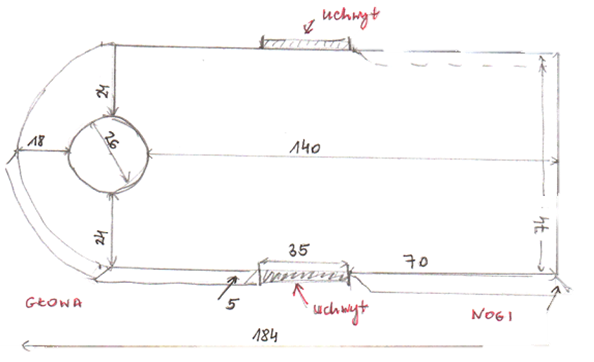 szt.300RAZEMPakiet 7Przedmiot zamówieniaJ. m.Kod wyrobu + producentIlośćCena jedn. netto PLNStawka VAT w %Cena jedn. brutto PLNWartość netto PLNWartość brutto PLNL.p.Przedmiot zamówieniaJ. m.Kod wyrobu + producentIlośćCena jedn. netto PLNStawka VAT w %Cena jedn. brutto PLNWartość netto PLNWartość brutto PLNL.p.Przedmiot zamówieniaJ. m.Kod wyrobu + producentIlośćCena jedn. netto PLNStawka VAT w %Cena jedn. brutto PLNWartość netto PLNWartość brutto PLN123456789101.Osłona na kończynę GENU.

Osłona operacyjna na kończynę wykonana z laminatu dwuwarstwowego o wymiarach 37x75cm (włóknina hydrofilowa typu spunbond i folia polietylenowa) o gramaturze 63g/m2, odporność na przenikanie cieczy 162 cmH2O, odporność na rozrywanie na mokro/sucho 158/180kpa oraz dodatkowo 2 taśmy lepne o wymiarach 9x49cm wykonane z włókniny poliestrowej 40g/m2 oraz folii PE 27,5 mikronów adhezyjność skórna: 1,5N/25mm.                                                                                                                             
Opis w języku polskim. Okres ważności min. 12 miesięcy od daty dostawy.
Zamawiający żąda dostarczenia wraz z opfertą 2 szt. próbek celem przetestowania.szt.400RAZEM0,00 zł0,00 złPakiet 8Przedmiot zamówieniaJ. m.Kod wyrobu + producentIlośćCena jedn. netto PLNStawka VAT w %Cena jedn. brutto PLNWartość netto PLNWartość brutto PLNL.p.Przedmiot zamówieniaJ. m.Kod wyrobu + producentIlośćCena jedn. netto PLNStawka VAT w %Cena jedn. brutto PLNWartość netto PLNWartość brutto PLNL.p.Przedmiot zamówieniaJ. m.Kod wyrobu + producentIlośćCena jedn. netto PLNStawka VAT w %Cena jedn. brutto PLNWartość netto PLNWartość brutto PLN123456789101.Zgłębnik żołądkowy z zatyczką 100% silikon                                                                                                                                                                                         Wykonany w 100% z silikonu, który eliminuje zapadanie się ścian cewnika oraz znacznie zmniejsza liczbę powikłań. Nie zawiera lateksu. Zalecany w sytuacjach, gdy odsysanie lub karmienie konieczne jest przez dłuższy czas (nie dłużej niż 30 dni). Cztery otwory boczne naprzemianległe ograniczają traumatyzację błony śluzowej przewodu pokarmowego. Końcówka cewnika zamknięta, zaoblona - w kolorze niebieskim (znacznik rtg) umożliwia szybkie założenie go przez nos lub drogi pokarmowe. Przeźroczysty konektor z zatyczką, na łączniku zatyczki podany rozmiar zgłębnika. Zgłębnik wystepuje w 4 rozmiarach: 14, 16, 18, 20. Długość zgłębnika: 120 cm. Znacznik RTG na całej długości zgłębnika. 8 oznaczeń głębokości: od 40 cm co 5 cm do 60 cm; od 70 cm co 10 cm do 90 cm. Pakowany pojedynczo (zwinięty w luźną spiralę), wewnętrznie folia, zewnętrznie blister-pack z widoczną datą sterylizacji i datą ważności. Sterylny (sterylizowany tlenkiem etylenu). Termin wazności: 5 lat od daty produkcji. Na każdym opakowaniu nadruk nr serii i daty ważności. Okres ważności minimum 12 miesięcy od daty dostawy. 
Zamawiający żąda dostarczenia wraz z ofertą 10 szt. próbek celem przetestowania. (5 szt. w rozmiarze 16 i 5 szt. w rozmiarze 18).1.1
Zgłębnik żołądkowy silikonowy Ch 14/120 cmszt.801.2
Zgłębnik żołądkowy silikonowy Ch 16/120 cmszt.2501.3
Zgłębnik żołądkowy silikonowy Ch 18/120 cmszt.7001.4
Zgłębnik żołądkowy silikonowy  Ch 20/120 cmszt.100RAZEM0,00 zł0,00 złPakiet 9Przedmiot zamówieniaJ. m.Kod wyrobu + producentIlośćCena jedn. netto PLNStawka VAT w %Cena jedn. brutto PLNWartość netto PLNWartość brutto PLNL.p.Przedmiot zamówieniaJ. m.Kod wyrobu + producentIlośćCena jedn. netto PLNStawka VAT w %Cena jedn. brutto PLNWartość netto PLNWartość brutto PLNL.p.Przedmiot zamówieniaJ. m.Kod wyrobu + producentIlośćCena jedn. netto PLNStawka VAT w %Cena jedn. brutto PLNWartość netto PLNWartość brutto PLN123456789101.Zestaw do jejunostomii.
Rozmiar: Ch 8

Zestaw powinien składać się z:
 - cewnika jejunalnego wykonanego z poliuretanu z linią widoczną w  promieniach RTG  i systemu mocowania do skóry. Długość cewnika 80 cm.
- dwóch wprowadzających mandrynów z rozrywanymi kaniulami z polietylenu i dwóch strzykawek.
Sterylny, jednorazowego użytku, pakowany pojedynczo. Na każdym opakowaniu nadruk nr serii i daty ważności. Okres ważności minimum 12 miesięcy. Opis w języku polskim.

 




szt.20RAZEM0,00 zł0,00 złPakiet 10Przedmiot zamówieniaJ. m.Kod wyrobu + producentIlośćCena jedn. netto PLNStawka VAT w %Cena jedn. brutto PLNWartość netto PLNWartość brutto PLNL.p.Przedmiot zamówieniaJ. m.Kod wyrobu + producentIlośćCena jedn. netto PLNStawka VAT w %Cena jedn. brutto PLNWartość netto PLNWartość brutto PLNL.p.Przedmiot zamówieniaJ. m.Kod wyrobu + producentIlośćCena jedn. netto PLNStawka VAT w %Cena jedn. brutto PLNWartość netto PLNWartość brutto PLN123456789101.Wzierniki ginekologiczne. 

Wzierniki wykonane z przezroczystego tworzywa. Jednorazowego użytku, sterylne, pakowane pojedynczo. Na każdym opakowaniu nadruk serii i daty ważności. Nazwa i opis w języku polskim. Okres ważności minimum 2 lata. Zamawiający żąda dostawrczenia wraz z ofertą  3 szt.





1.1Rozmiar XSszt.80001.2Rozmiar Sszt.30001.3Rozmiar Mszt.1000RAZEM0,00 zł0,00 złPakiet 11Przedmiot zamówieniaJ. m.Kod wyrobu + producentIlośćCena jedn. netto PLNStawka VAT w %Cena jedn. brutto PLNWartość netto PLNWartość brutto PLNL.p.Przedmiot zamówieniaJ. m.Kod wyrobu + producentIlośćCena jedn. netto PLNStawka VAT w %Cena jedn. brutto PLNWartość netto PLNWartość brutto PLNL.p.Przedmiot zamówieniaJ. m.Kod wyrobu + producentIlośćCena jedn. netto PLNStawka VAT w %Cena jedn. brutto PLNWartość netto PLNWartość brutto PLN123456789101.Przewód  do  cystoskopu lub rektoskopu-  pojedynczy.

Przewód służący do podłączania przez igłę do pojemnika z płynem irygacyjnym.
Skład:
- igła jednokanałowa
- dren o średnicy 4,8 x 6,8 mm
- komora do wytworzenia ciśnienia
- łącznik stożkowy
- miękka końcówka silikonowa
Sterylny jednorazowy, pakowany pojedynczo. Na każdym opakowaniu nadruk nr serii i daty ważności. Opis w języku polskim. Okres ważności minimum 12 miesięcy od daty dostawy.



szt.100RAZEM0,00 zł0,00 złPakiet 12Przedmiot zamówieniaJ. m.Kod wyrobu + producentIlośćCena jedn. netto PLNStawka VAT w %Cena jedn. brutto PLNWartość netto PLNWartość brutto PLNL.p.Przedmiot zamówieniaJ. m.Kod wyrobu + producentIlośćCena jedn. netto PLNStawka VAT w %Cena jedn. brutto PLNWartość netto PLNWartość brutto PLNL.p.Przedmiot zamówieniaJ. m.Kod wyrobu + producentIlośćCena jedn. netto PLNStawka VAT w %Cena jedn. brutto PLNWartość netto PLNWartość brutto PLN123456789101.Przedłużacze do pomp infuzyjnych białe.
150cm – 10000 szt. 
90cm - 400 szt. 
Wykonane z przezroczystego PVC, średnicy wewnętrznej 1,25mm z łącznikiem Luer- Lock męskim i żeńskim. Odporne na ciśnienie z pompy ok 4,5 bara. Sterylne, jednorazowego użytku, pakowane pojedynczo. Opakowanie typu blister. Na każdym opakowaniu nadruk nr serii i daty ważności. Opis w języku polskim. Okres ważności minimum 12 miesięcy od daty dostawy. 






 




szt.104002.Przedłużacze do pomp infuzyjnych bursztynowe.

Bursztynowe, wykonane z PVC o długości około 150 cm i 1,25mm średnicy wewnętrznej z łącznikiem Luer- Lock męskim i żeńskim. Odporne na ciśnienie z pompy ok 4,5 bara. Sterylne, jednorazowego użytku, pakowane pojedynczo. Opakowanie typu blister. Na każdym opakowaniu nadruk nr serii i daty ważności. Opis w języku polskim. Okres ważności minimum 12 miesięcy od daty dostawy.





 




szt.1000RAZEM0,00 zł0,00 złPakiet 13Przedmiot zamówieniaJ. m.Kod wyrobu + producentIlośćCena jedn. netto PLNStawka VAT w %Cena jedn. brutto PLNWartość netto PLNWartość brutto PLNL.p.Przedmiot zamówieniaJ. m.Kod wyrobu + producentIlośćCena jedn. netto PLNStawka VAT w %Cena jedn. brutto PLNWartość netto PLNWartość brutto PLNL.p.Przedmiot zamówieniaJ. m.Kod wyrobu + producentIlośćCena jedn. netto PLNStawka VAT w %Cena jedn. brutto PLNWartość netto PLNWartość brutto PLN123456789101.Cewnik rektalny.

Rozmiar Ch 26, Ch28 i Ch30
Długość od 300 do 360 mm. Wykonany z PCV, posiadający dwa duże boczne otwory, atraumatyczny zamknięty koniec typu „oliwka”. Kolorowe oznaczenie końcówek oznaczające rozmiar.
Jednorazowe, sterylne, pakowane pojedynczo. Na każdym opakowaniu nadruk nr serii i daty ważności. Opis w języku polskim. Okres ważności minimum 12 miesięcy od daty dostawy. Zamawiający żąda dostarczenia wraz z ofertą 1 szt.




szt.2000RAZEM0,00 zł0,00 złPakiet 14Przedmiot zamówieniaJ. m.Kod wyrobu + producentIlośćCena jedn. netto PLNStawka VAT w %Cena jedn. brutto PLNWartość netto PLNWartość brutto PLNL.p.Przedmiot zamówieniaJ. m.Kod wyrobu + producentIlośćCena jedn. netto PLNStawka VAT w %Cena jedn. brutto PLNWartość netto PLNWartość brutto PLNL.p.Przedmiot zamówieniaJ. m.Kod wyrobu + producentIlośćCena jedn. netto PLNStawka VAT w %Cena jedn. brutto PLNWartość netto PLNWartość brutto PLN12345678910Cewnik FOLEY lateksowy, dwudrożny, z końcówką Tiemanna, silikonowany

Wykonany z miękkiego i elastycznego lateksu, odpornego na załamania i skręcanie. Atraumatyczna, lekko zagięta specjalna końcówka ułatwiająca wprowadzenie cewnika u pacjentów ze zwężeniem cewki moczowej. Wyposażony w dwa boczne otwory o łagodnie wyoblonych krawędziach. Zagięta końcówka zakończona stożkowato. Silikonowana powierzchnia pozwala na jego atraumatyczne wprowadzenie. Łatwy do napełnienia opróżnienia balon o różnych pojemnościach, odporny na rozrywanie. Plastikowa zastawka zapewniająca szczelność balonu. Sterylny, sterylizowany tlenkiem etylenu. Opakowanie podwójne - wewnętrzne folia, zewnętrzne papier/folia. Przeznaczony do cewnikowania pęcherza moczowego w przypadku zwężonej cewki moczowej, możliwość stosowania do 7 dni. Na każdym opakowaniu nadruk nr serii i daty ważności. Opis w języku polskim. Okres ważności min. 12 miesięcy od daty dostawy.1.Rozmiar: CH 12  Długość: 385 mm  Balon: 5-10 mlszt.502.Rozmiar: CH 14  Długość: 385 mm  Balon: 5-10 mlszt.503.Rozmiar: CH 16  Długość: 385 mm  Balon: 5-10 mlszt.50RAZEM0,00 zł0,00 złPakiet 15Przedmiot zamówieniaJ. m.Kod wyrobu + producentIlośćCena jedn. netto PLNStawka VAT w %Cena jedn. brutto PLNWartość netto PLNWartość brutto PLNL.p.Przedmiot zamówieniaJ. m.Kod wyrobu + producentIlośćCena jedn. netto PLNStawka VAT w %Cena jedn. brutto PLNWartość netto PLNWartość brutto PLNL.p.Przedmiot zamówieniaJ. m.Kod wyrobu + producentIlośćCena jedn. netto PLNStawka VAT w %Cena jedn. brutto PLNWartość netto PLNWartość brutto PLN123456789101.Ostrza.

Wykonane z wysokiej jakości stali nierdzewnej. Ostre nie powodujące szarpania skóry. Wymienne. Końcówki ostrzy pasujące do nasadek 3, 3L, 4, 4L. Ostrza nr 12 w kształcie sierpa (zakrzywione).Sterylne, jednorazowe, pakowane pojedynczo po 100 szt. w kartoniku. Nadruk nr serii, data ważności na każdej pojedynczej sztuce. Wyraźny rysunek i czytelny numer ostrza na opakowaniu zbiorczym i każdej pojedynczej sztuce. Okres przydatności 12 miesięcy od daty dostawy. Nazwa i przeznaczenie w języku polskim. Zamawiajacy żąda dostarczenia warz z ofertą 10 szt. ostrzy w nr 15.

1.1Rozmiar: 10 (op.: 100 szt.)op.701.2Rozmiar: 11 (op.: 100 szt.)op.1501.3Rozmiar: 12 (op.: 100 szt.)op.1501.4Rozmiar: 15 (op.: 100 szt.)op.1201.5Rozmiar: 20 (op.: 100 szt.)op.201.6Rozmiar: 24 (op.: 100 szt.)op.20RAZEM0,00 zł0,00 złPakiet 16Przedmiot zamówieniaJ. m.Kod wyrobu + producentIlośćCena jedn. netto PLNStawka VAT w %Cena jedn. brutto PLNWartość netto PLNWartość brutto PLNL.p.Przedmiot zamówieniaJ. m.Kod wyrobu + producentIlośćCena jedn. netto PLNStawka VAT w %Cena jedn. brutto PLNWartość netto PLNWartość brutto PLNL.p.Przedmiot zamówieniaJ. m.Kod wyrobu + producentIlośćCena jedn. netto PLNStawka VAT w %Cena jedn. brutto PLNWartość netto PLNWartość brutto PLN123456789101.Kasetka HME o oporze oddechowym średnicy 22mm - wymiennik ciepła i wilgoci, do stosowania dla pacjentów po laryngektomii oddychających przez tracheostomę. Urządzenie które ogrzewa i nawilża powietrze podczas wdechu wykorzystując, ciepło i wilgoć zmagazynowana w kasetce podczas wydechu. Kasetka z filtrem piankowym, gąbką nasyconą chlorkiem wapnia, z przyciskiem zamykającym światło kasetki umożliwiającym mówienie przez protezę głosową, 30 sztuk w opakowaniu.       

op.502.Rurka tracheostomijna, wykonanna z miękkiego silikonu jakości medycznej. Średnica zewnętrzna 12,0; 13,5; 15,0 i 17,0 mm z otworami fenestracyjnymi lub bez. Możliwość zamówienia rurki ze szczelnym ringiem pasującym do płytek ochraniających stomę. Możliwe konfiguracje:
- Rurka tracheostomijna w zestawie wraz z 5 wymiennikami ciepła i wilgoci o dużym przepływie powietrza, długości rurek 27, 36 i 55 mm,
- Rurka tracheostomijna z otworami fenestracyjnymi w zestawie wraz z 5 wymiennikami ciepła i wilgoci o dużym przepływie powietrza oraz szczoteczką do czyszczenia otworów i protezy głosowej, długości rurek 36 i 55 mm,
- Rurka tracheostomijna z ringiem w zestawie wraz z 5 wymiennikami ciepła i wilgoci o dużym przepływie powietrza oraz płytką ochraniającą stomę, długości rurek 36 i 55 mm.op.903.Proteza głosowa
200szt. 
Proteza głosowa wykonana z silikonu medycznego, niskooporowa, wszczepialna pierwotnie podczas laryngektomii lub wtórnie w dowolnym czasie po laryngektomii, posiadająca pierścień z tworzywa widocznego w promieniach rentgenowskich, z możliwością zakładania tej samej protezy do przetoki tchawiczo- przełykowej zarówno przez tracheostomę jak i od strony przełyku. Protezy głosowe dostarczane w sterylnych opakowaniach w rozmiarach: : 4 mm, 4,5 mm, 6 mm, 8 mm , 10 mm , 12,5 mm , 15 mm. Możliwość zamówienia protez w rozmiarze 8mm, 10mm, 12.5mm z zestawem narzędzi jednorazowych do wszczepienia protez. Możliwość zamówienia protez z dodatkowym większym ( trzecim) kołnierzem uszczelniającym od strony przełyku w rozmiarze 4mm, 6mm, 8mm, 10mm, 12,5mm, 15mm. 
Sterylna, jednorazowego użytku, pakowana pojedynczo. Na każdym opakowaniu nadruk nr serii i daty ważności. Opis w języku polskim. Okres ważności minimum 12 miesięcy od daty dostawy.op.2504.Sylikonowa podkładka
Sylikonowa podkładka przeznaczona do zmniejszenia przecieków wokół portezy głosowej, kompatybilna z protezami o średnicy 22,5Frop.305.Prowadnica
30szt. 
Prowadnica do implantacji protezy głosowej, kompatybilna z w/w protezami głosowymi. Sterylna, jednorazowego użytku, pakowana pojedynczo. Na każdym opakowaniu nadruk nr serii i daty ważności. Opis w języku polskim. Okres ważności minimum 12 miesięcy od daty dostawy.
op.30RAZEM0,00 zł0,00 złPakiet 17Przedmiot zamówieniaJ. m.Kod wyrobu + producentIlośćCena jedn. netto PLNStawka VAT w %Cena jedn. brutto PLNWartość netto PLNWartość brutto PLNL.p.Przedmiot zamówieniaJ. m.Kod wyrobu + producentIlośćCena jedn. netto PLNStawka VAT w %Cena jedn. brutto PLNWartość netto PLNWartość brutto PLNL.p.Przedmiot zamówieniaJ. m.Kod wyrobu + producentIlośćCena jedn. netto PLNStawka VAT w %Cena jedn. brutto PLNWartość netto PLNWartość brutto PLN123456789101.Rurka intubacyjna - Safety Silk nosowa

Rurka intubacyjna wstępnie wyprofilowana, północna z wysokoobjętościowym niskociśnieniowym mankietem, wykonana z niezawierającego ftalanów (DEHP) pcv. Bardzo delikatna, wyłącznie do intubacji przez nos z zaoblonym otworem Murphy`ego. Trwale połączony z rurką łącznik, odporna na zaginanie, wklęsła gładka końcówka, linia RTG na całej długości, z niebieskim balonikiem kontrolnym, przewód łączący balonik z rurką przeźroczysty w innym kolorze niż balonik. Rurka posiada zawór do strzykawek Luer i Luer-lock. Znacznik głębokości nad mankietem w postaci jednego czytelnego ringu o grubości 1 cm wokół całego obwodu rurki. 
Rurki w rozmiarach:
6,0 długość całkowita 415 mm, mankiet 20 mm - 50 szt.
6,5 długość całkowita 420 mm, mankiet 24 mm - 100 szt. 
7,0 długość całkowita 430 mm, mankiet 26 mm - 50 szt.
Opakowanie folia, papier. Na opakowaniu opis w języku polskim, numer serii, LOT, data ważności produktu, znak CE, nazwa producenta, rozmiar rurki. Sterylne, jednorazowego użytku, pakowane pojedynczo. Okres ważności minimum 12 miesięcy od daty dostawy.


szt.1502.Przyrząd typu Madgic

Przyrząd jednorazowy typu MADgic do podawania leków w postaci aerozolu do błony śluzowej krtani i tchawicy ze strzykawką 3ml, z giętką kaniulą z pamięcią kształtu, oraz końcówką, która uwalnia lek w postaci mgiełki o wielkości 30-100 mikronów.
Opakowanie - folia. Na opakowaniu opis w języku polskim, numer serii, LOT, data ważności produktu, znak CE, nazwa producenta. Sterylne, jednorazowego użytku, pakowane pojedynczo. Okres ważności minimum 12 miesięcy od daty dostawy.




 




szt.150RAZEM0,00 zł0,00 złPakiet 18Przedmiot zamówieniaJ. m.Kod wyrobu + producentIlośćCena jedn. netto PLNStawka VAT w %Cena jedn. brutto PLNWartość netto PLNWartość brutto PLNL.p.Przedmiot zamówieniaJ. m.Kod wyrobu + producentIlośćCena jedn. netto PLNStawka VAT w %Cena jedn. brutto PLNWartość netto PLNWartość brutto PLNL.p.Przedmiot zamówieniaJ. m.Kod wyrobu + producentIlośćCena jedn. netto PLNStawka VAT w %Cena jedn. brutto PLNWartość netto PLNWartość brutto PLN123456789101.Rękawice chirurgiczne do systemu podwójnego zakładania (double gloving) jako rękawice spodnie, jałowe, lateksowe bezpudrowe.                                                   Wymagania:
- kształt anatomiczny, kolor niebiesko-zielony, mankiet rolowany z opaską samoprzylepną,  sterylizowane radiacyjnie (promieniami Gamma), powierzchnia zewnętrzna mikroteksturowana, powierzchnia zewnętrzna chlorowana i silikonowana, powierzchnia wewnętrzna pokryta poliuretanem, pokrywana warstwą nawilżającą, długość rękawicy minimum 295 mm, grubość średnia na palcu max. 0.190 mm, grubość średnia na dłoni max. 0.180 mm, grubość średnia na mankiecie max. 0.130, siła zrywu średnia przed starzeniem 13 N, siła zrywu  średnia po starzeniu 12 N, poziom protein lateksu poniżej 30 µg/g, posiadające AQL ≤ 1.0 
Rękawice zgodne z Dyrektywa o Wyrobie Medycznym MDD 93/42/EEC & 2007/47/EC w klasie II a, z normą EN 455(1-4), przebadane na przenikanie mikroorganizmów zgodnie z ASTM F1671 (potwierdzone raportem badania z niezależnego laboratorium), przebadane na przenikanie substancji chemicznych zgodnie z EN 374-3 (potwierdzone raportem badania wytwórcy). Rozmiary 6,5-9,0 wg. potrzeb zamawiającego.
Zamawiajacy żada dostarczenia wraz z ofertąi po 6 par z rozmiaru, w celu oceny jakości, karty techniczne, wyniki badań i katalogi potwierdzające opisane wymogi.1.16,5szt.100001.27szt.110001.37,5szt.80001.48szt.10001.58,5szt.600RAZEM0,00 zł0,00 złPakiet 19Przedmiot zamówieniaJ. m.Kod wyrobu + producentIlośćCena jedn. netto PLNStawka VAT w %Cena jedn. brutto PLNWartość netto PLNWartość brutto PLNL.p.Przedmiot zamówieniaJ. m.Kod wyrobu + producentIlośćCena jedn. netto PLNStawka VAT w %Cena jedn. brutto PLNWartość netto PLNWartość brutto PLNL.p.Przedmiot zamówieniaJ. m.Kod wyrobu + producentIlośćCena jedn. netto PLNStawka VAT w %Cena jedn. brutto PLNWartość netto PLNWartość brutto PLN123456789101.Wkłady workowe jednorazowe do ssaków żelowane. 
Jednorazowe wkłady workowe z żelem  o pojemności 1,25 – 1,5 l oraz 2 – 2,5 litry, z wtopioną przykrywką , z dwoma portami – portem do pacjenta i portem do podłączenia szeregowego. Pokrywka z dwoma uchwytami do zdejmowania z pojemników ( dla prawo  i leworęcznych ) oraz zaopatrzona w łącznik schodkowy i zatyczkę. W przykrywce wewnętrzny filtr antybakteryjny i przeciwprzelewowy ( hydrofobowy ), ew. z ochroną przeciwrozbryzgową zapobiegającą przedwczesnemu zamknięciu się filtra oraz w celu lepszej widoczności ilości odessanej wydzieliny. Zastawka odcinająca, zapobiegająca cofaniu się wydzieliny do pacjenta. Łączniki do podłączenia ssania i do podłączenia drenu mogą być zdejmowalne. Łącznik do podłączenia drenu pacjenta kątowy schodkowy ( zapobiegający zamknięciu się światła drenu ). Wymiana wkładów bez konieczności odłączania źródła próżni.
Mikrobiologicznie czyste, jednorazowego użytku. Na każdym opakowaniu nadruk numeru serii i daty ważności. Nazwa i opis stosowania w języku polskim. Okres ważności minimum 12 miesięcy od daty dostawy.

Ocena jakościowa :
1. Ochroną przeciwrozbryzgową zapobiegającą przedwczesnemu zamknięciu się filtra – 1 pkt.
Brak ochrony przeciwrozbryzgowej – 0 pkt.
Oferent zobowiązany jest, na czas trwania umowy, do wyposażenia zamawiającego w  pojemniki plastikowe na wkłady workowe ( w obu wielkościach do wyboru przez zamawiającego ), oraz w węże i konieczne akcesoria do połączenia ze źródłem próżni dla 40 stanowisk .


szt.7000RAZEM0,00 zł0,00 złPakiet 20Przedmiot zamówieniaJ. m.Kod wyrobu + producentIlośćCena jedn. netto PLNStawka VAT w %Cena jedn. brutto PLNWartość netto PLNWartość brutto PLNL.p.Przedmiot zamówieniaJ. m.Kod wyrobu + producentIlośćCena jedn. netto PLNStawka VAT w %Cena jedn. brutto PLNWartość netto PLNWartość brutto PLNL.p.Przedmiot zamówieniaJ. m.Kod wyrobu + producentIlośćCena jedn. netto PLNStawka VAT w %Cena jedn. brutto PLNWartość netto PLNWartość brutto PLN123456789101.Trokary do laparoskopii z zaawansowanym systemem fiksacji w powłokach




1.1Jednorazowy trokar o średnicy 11 mm z kaniulą wyposażoną w pełni atraumatyczny system fiksacji w powłokach przy pomocy balonu oraz dysku retencyjnego, długość  100 mm. Automatyczna i bezobsługowa uszczelka 5-11 mm, możliwość zdjęcia górnej obudowy trokara wraz z uszczelkami. Atraumatyczny obturator optyczny bez noża i żadnych ostrych krawędzi, wyprofilowany skrętnie, posiadający otwór na czubku umożliwiający bezpośrednią insuflację. Trokar pakowany pojedynczo. Na każdym opakowaniu nadruk nr serii i daty ważności oraz nazwa i opis w języku polskim. Okres ważności min. 12 miesięcy od daty dostawy. szt.4001.2Jednorazowa kaniula o średnicy 11 mm wyposażona w pełni atraumatyczny system fiksacji w powłokach przy pomocy balonu oraz dysku retencyjnego, długość 100 mm. Automatyczna i bezobsługowa uszczelka 5-11 mm, możliwość zdjęcia górnej obudowy trokara wraz z uszczelkami. Kaniula pakowana pojedynczo. Na każdym opakowaniu nadruk nr serii i daty ważności oraz nazwa i opis w języku polskim. Okres ważności min. 12 miesięcy od daty dostawy.szt.1001.3Trokar o średnicy 5 mm z kaniulą wyposażoną w pełni atraumatyczny system fiksacji w powłokach przy pomocy balonu oraz dysku retencyjnego, długość 100 mm lub 150 mm do wyboru przy składaniu zamówienia. Możliwość zdjęcia górnej obudowy trokara wraz z uszczelkami. Atraumatyczny obturator optyczny bez noża i żadnych ostrych krawędzi, wyprofilowany skrętnie, posiadający otwór na czubku umożliwiający bezpośrednią insuflację. Jednorazowego użytku, pakowany pojedynczo. Na każdym opakowaniu nadruk nr serii i daty ważności oraz nazwa i opis w języku polskim. Okres ważności min. 12 miesięcy od daty dostawy.szt.7001.4Jednorazowa kaniula o średnicy 5 mm wyposażona w pełni atraumatyczny system fiksacji w powłokach przy pomocy balonu oraz dysku retencyjnego, długość 100 mm lub 150 mm do wyboru przy składaniu zamówienia. Możliwość zdjęcia górnej obudowy trokara wraz z uszczelkami. Jednorazowego użytku, pakowany pojedynczo. Na każdym opakowaniu nadruk nr serii i daty ważności oraz nazwa i opis w języku polskim. Okres ważności min. 12 miesięcy od daty dostawy.szt.2001.5Trokar o średnicy 12 mm z kaniulą wyposażoną w pełni atraumatyczny system fiksacji w powłokach przy pomocy balonu oraz dysku retencyjnego, długość 100 mm lub 150 mm do wyboru przy składaniu zamówienia. Automatyczna i bezobsługowa uszczelka 5-12 mm, możliwość zdjęcia górnej obudowy trokara wraz z uszczelkami. Atraumatyczny obturator optyczny bez noża i żadnych ostrych krawędzi, wyprofilowany skrętnie, posiadający otwór na czubku umożliwiający bezpośrednią insuflację. Jednorazowego użytku, pakowany pojedynczo. Na każdym opakowaniu nadruk nr serii i daty ważności oraz nazwa i opis w języku polskim. Okres ważności min. 12 miesięcy od daty dostawy.szt.2001.6Trokar typu Hasson 5 mm bezostrzowy, tępy, z systemem fiksacji w powlokach złożonym z symetrycznego balonu oraz żelowego stożka z regulacją wysokości na kaniuli, dł. 100 mm.  Jednorazowego użytku, pakowany pojedynczo. Na każdym opakowaniu nadruk nr serii i daty ważności oraz nazwa i opis w języku polskim. Okres ważności min. 12 miesięcy od daty dostawy.szt.12Ocena walorów technicznych dla pozycji od 1.1 do 1.6. (łącznie)                                                   TAK - 10 pkt. NIE -  0 pkt                                                                                                                       1. Balon bezlateksowy                                                                     TAK/NIE                                2. Balon niefragmentujący się                                                          TAK/NIE2.Igła typu Veresa do zabiegów laparoskopowych.

Igła insuflacyjna o długości 120 mm i 150mm w rozmiarze 13G z sygnałem dźwiękowym oraz wizualnym określającym wejście do jamy brzusznej. Sterylna, jednorazowego użytku, pakowana pojedynczo. Na każdym opakowaniu nadruk nr serii i daty ważności. Opis w języku polskim. Okres ważności minimum 12 miesięcy od daty dostawy.




szt.1200RAZEM0,00 zł0,00 złPakiet 21Przedmiot zamówieniaJ. m.Kod wyrobu + producentIlośćCena jedn. netto PLNStawka VAT w %Cena jedn. brutto PLNWartość netto PLNWartość brutto PLNL.p.Przedmiot zamówieniaJ. m.Kod wyrobu + producentIlośćCena jedn. netto PLNStawka VAT w %Cena jedn. brutto PLNWartość netto PLNWartość brutto PLNL.p.Przedmiot zamówieniaJ. m.Kod wyrobu + producentIlośćCena jedn. netto PLNStawka VAT w %Cena jedn. brutto PLNWartość netto PLNWartość brutto PLN123456789101.Uszczelka jednorazowa do termosu
Uszczelka jednorazowa do termosu do ogrzewania optyki, kompatybilna z termosem posiadanym przez zamawiającego Applied Medical Ref: C3001. Pakowana pojedynczo.szt.500RAZEM0,00 zł0,00 złPakiet 22Przedmiot zamówieniaJ. m.Kod wyrobu + producentIlośćCena jedn. netto PLNStawka VAT w %Cena jedn. brutto PLNWartość netto PLNWartość brutto PLNL.p.Przedmiot zamówieniaJ. m.Kod wyrobu + producentIlośćCena jedn. netto PLNStawka VAT w %Cena jedn. brutto PLNWartość netto PLNWartość brutto PLNL.p.Przedmiot zamówieniaJ. m.Kod wyrobu + producentIlośćCena jedn. netto PLNStawka VAT w %Cena jedn. brutto PLNWartość netto PLNWartość brutto PLN123456789101.Tasiemka do mocowania rurek tracheostomijnych.

Tasiemki bawełniane o długości 50 – 60 cm i 1-1,3 cm szerokości. Bez żadnego zapięcia. Sterylne, pakowane pojedynczo. Na każdym opakowaniu nadruk nr serii i daty ważności. Okres ważności minimum 12 miesięcy od daty dostawy.




szt.3000RAZEM0,00 zł0,00 złPakiet 23Przedmiot zamówieniaJ. m.Kod wyrobu + producentIlośćCena jedn. netto PLNStawka VAT w %Cena jedn. brutto PLNWartość netto PLNWartość brutto PLNL.p.Przedmiot zamówieniaJ. m.Kod wyrobu + producentIlośćCena jedn. netto PLNStawka VAT w %Cena jedn. brutto PLNWartość netto PLNWartość brutto PLNL.p.Przedmiot zamówieniaJ. m.Kod wyrobu + producentIlośćCena jedn. netto PLNStawka VAT w %Cena jedn. brutto PLNWartość netto PLNWartość brutto PLN123456789101.Zestaw do laparoskopii ginekologicznej  
Sterylny zestaw do laparoskopii ginekologicznej zapakowany w zbiorczym opakowaniu, opakowanie typu tyvec z klapką poszczególne elementy składowe bez opakowań dodatkowych, w składzie:
1. Serweta chirurgiczna o wymiarach 240/180x270 cm ( +/- 3 cm ) do operacji brzuszno-kroczowej z przylepnym otworem brzusznym o wymiarach 30 x30cm ( +/- 1 cm ), wypełnionym folią chirurgiczną oraz otworem kroczowym o wymiarach 12x15cm ( +/- 1 cm ) , gramatura min 56g/m2 (laminat dwuwarstwowy włóknina oraz folia PE), odporność na rozerwanie na sucho/mokro min 216/230 kPa w strefie krytycznej, odporność na przenikanie cieczy min 270cm H2O w strefie krytycznej -1SZT
2. Osłona na stolik Mayo wzmocniona o wymiarach  79x145cm (+/- 2cm), wykonana z mocnej foli o grubości min. 60 mikronów, z dodatkową zewnętrzną warstwą chłonną w górnej części (pod narzędzia) o wym. min 65x 85cm i gramaturze 40g/m2 oraz folii PE 55 ( + 5 ) mikronów  – 2 SZT.
3. Przewód monopolarny do narzędzia laparoskopowego do generatorów Valleylab – 1 SZT 
4. Kieszeń foliowa 2-komorowa samoprzylepna o wymiarach 40x 25cm – 1 SZT
5. Kompres gazowy o wymiarach 10x 10cm,  8 warstwowy,  17 nitkowy, z nitką  RTG  – 40 SZT
6. Ręcznik chłonny o wymiarach 18x25cm ( + 5 cm ) – 4 SZT
7. Pojemnik do liczenia igieł piankowo-magnetyczny o wymiarach 12x9,5x3,8cm, z bezpiecznym i mocnym zamknięciem, o pojemności 40 szt. igieł, żółty – 1 SZT 
8. Dren łączący do ssaka PVC 30 Ch o długości 3m, ze stożkowatymi końcówkami – 2 SZT
9. Skalpel chirurgiczny bezpieczny z wysuwanym ostrzem nr 11 (SS) – 1 SZT
10. Organizator przewodów przyklejany, regulowany na rzep o wymiarach 2,5 x 30cm - 3 SZT                                             







szt.70011. Opatrunek pooperacyjny o wymiarach 6 x 8 cm ( + 2 cm ) sterylny, elastyczny, wysokochłonny 4 warstwowy z superabsorbentem na rany operacyjne. Warstwa kontaktowa z miękkiego silikonu na całej powierzchni, zapewniająca atraumatyczną zmianę opatrunku. Produkowany w technologii Flex, umożliwiającej rozciąganie w obu kierunkach. Nie wymagający dodatkowego mocowania. – 3 SZT 
12. Opatrunek pooperacyjny chłonny, piankowy o wymiarach 10 x10 cm – 1 SZT
13. Miska z polipropylenu z podziałką, przezroczysta, 250ml – 2 SZT
14. Kleszczyki blokowane do mycia pola operacyjnego o długości 24cm–– 2 SZT 
15. Tupfer okrągły gazowy o wymiarach 40x50cm, 20-nitkowy, biały – 4 SZT
16. Serweta wzmocniona na całej powierzchni na stolik 150x190cm ( +/- 2 cm ), służąca jako owinięcie zestawu, wykonana z włókniny polipropylenowej 30 g/m2, folia PE 55 mikronów. 
17. Kompres gazowy 30 x  30cm, gaza 17nitkowa, znacznik RTG, biały  - 5 SZT 
18. Papier krepowy 60 x 60 cm, 60g/m2 - 1 szt.



 






 




szt.700
Każdy pakiet pakowany oddzielnie, sterylny. Na każdym opakowaniu nazwa zestawu, numer katalogowy Ref., numer serii oraz data ważności. Dodatkowo na każdym opakowaniu min. 2 metryczki pozwalające na wklejenie do dokumentacji pacjenta identyfikację zestawu.
Data ważności min 12-mcy od daty dostawy.

Parametry oceny jakościowej :
1.Oznakowanie zestawu kolorem na opakowaniu zewnętrznym
( wierzch i bok )         – 10 pkt.
Brak oznakowania kolorem  
                      -   0 pkt.
2. Dotyczy p. 1 – serweta główna:
Odporność na przenikanie cieczy głównego obłożenia min. 270cmH2O     -10 pkt
      Odporność na przenikanie cieczy głównego obłożenia < 270cmH2O   -0pkt
 

3. Sterylny margines przy zgrzewie na opakowaniu foliowym min. 5 mm -  10 pkt.
Sterylny margines przy zgrzewie na opakowaniu foliowym < 5 mm lub brak - 0 pkt.

4. Sterylna informacja o komponentach znajdujących się w zestawie na wierzchniej widocznej stronie zestawu     – 10 pkt.
Brak sterylnej informacji   –  0 pkt.






 




szt.7002.Zestaw do laparoskopii chirurgicznej 
Sterylny zestaw do laparoskopii chirurgicznej zapakowany w zbiorczym opakowaniu, opakowanie typu tyvec z klapką poszczególne elementy składowe bez opakowań dodatkowych, w składzie:
1. Serweta chirurgiczna o wymiarach 240/180x270 cm ( +/- 3 cm ) do operacji brzuszno-kroczowej z przylepnym otworem brzusznym o wymiarach 30 x30cm ( +/- 1 cm ), wypełnionym folią chirurgiczną oraz otworem kroczowym o wymiarach 12x15cm ( +/- 1 cm ) , gramatura min 56g/m2 (laminat dwuwarstwowy włóknina oraz folia PE), odporność na rozerwanie na sucho/mokro min 216/230 kPa w strefie krytycznej, odporność na przenikanie cieczy min 270cm H2O w strefie krytycznej -1SZT
2. Osłona na stolik Mayo wzmocniona o wymiarach  79x145cm (+/- 2cm), wykonana z mocnej foli o grubości min. 60 mikronów, z dodatkową zewnętrzną warstwą chłonną w górnej części (pod narzędzia) o wym. min 65x 85cm i gramaturze 40g/m2 oraz folii PE 55 ( + 5 ) mikronów  – 2 SZT.
3. Nożyczki laparoskopowe , długość szczęk 18 mm, trzonu 33 cm, średnica 5 mm, rotacja trzonu 360 stopni, prawo i lewostronna, rękojeść zaopatrzona w prostopadłe do jej górnej powierzchni męskie gniazdo wykonane z nierdzewnej stali o długości 4 mm. Trzon zewnętrznie pokryty antyrefleksyjną izolacją wykonana z politetrafluoroetylenu, wewnętrzny płaszcz wykonany z aluminium. Rękojeść i rotator wykonane z akrylonitrylobutadiensterylu. Szczęki wykonane z wtryskowo giętej, medycznej stali nierdzewnej, ostre na całej długości, umożliwiające cięcie wzdłuż całej długości krawędzi, zarówno dystalnie jak i proksymalnie. Materiały użyte do produkcji są wolne od związków DEPH oraz latexu. Nożyczki współpracują z generatorami elektrochirurgicznymi trybie monopolarnym w ustawieniu cięcie lub koagulacja, spełniającymi normy bezpieczeństwa IEC 60601-1, IEC 60601-1-2 and IEC 60601-2-2 – 1SZT







szt.240
4. Przewód monopolarny do narzędzia laparoskopowego do generatorów Valleylab – 1 SZT 
5. Kompres gazowy o wymiarach 10x 10cm,  8 warstwowy,  17 nitkowy, z nitką  RTG  – 40 SZT
6. Ręcznik chłonny o wymiarach 18x25cm ( + 5 cm ) – 4 SZT
7. Pojemnik do liczenia igieł piankowo-magnetyczny o wymiarach 12x9,5x3,8cm, z bezpiecznym i mocnym zamknięciem, o pojemności 40 szt. igieł, żółty – 1 SZT 
8. Dren łączący do ssaka PVC 30 Ch o długości 3m, ze stożkowatymi końcówkami – 2 SZT
9. Skalpel chirurgiczny bezpieczny z wysuwanym ostrzem nr 11 (SS) – 1 SZT
10. Organizator przewodów przyklejany, regulowany na rzep o wymiarach 2,5 x 30cm -  3 SZT                                            
11. Opatrunek pooperacyjny o wymiarach 6 x 8 cm ( + 2 cm ) sterylny, elastyczny, wysokochłonny 4 warstwowy z superabsorbentem na rany operacyjne. Warstwa kontaktowa z miękkiego silikonu na całej powierzchni, zapewniająca atraumatyczną zmianę opatrunku. Produkowany w technologii Flex, umożliwiającej rozciąganie w obu kierunkach. Nie wymagający dodatkowego mocowania. – 3 SZT 
12. Opatrunek pooperacyjny chłonny, piankowy o wymiarach 10 x10 cm – 1 SZT
13. Miska z polipropylenu z podziałką, przezroczysta, 250ml – 2 SZT
14. Kleszczyki blokowane do mycia pola operacyjnego o długości 24cm–– 2 SZT 
15. Tupfer okrągły gazowy o wymiarach 40x50cm, 20-nitkowy, biały – 4 SZT
16. Serweta wzmocniona na całej powierzchni na stolik 150x190cm ( +/- 2 cm ), służąca jako owinięcie zestawu, wykonana z włókniny polipropylenowej 30 g/m2, folia PE 55 mikronów. 
17. Kompres gazowy 30 x  30cm, gaza 17nitkowa, 6 warstwowy znacznik RTG, biały  - 5 SZT 
18. Taca z polipropylenu 43x28x1,5 cm, poj. 3250ml, niebieska - 1 szt.
19. Papier krepowy 60x60cm, 60g/m2 - 1 szt.


 






 




szt.240
Każdy pakiet pakowany oddzielnie, sterylny. Na każdym opakowaniu nazwa zestawu, numer katalogowy Ref., numer serii oraz data ważności. Dodatkowo na każdym opakowaniu min. 2 metryczki pozwalające na wklejenie do dokumentacji pacjenta identyfikację zestawu.
Data ważności min 12-mcy od daty dostawy.

Parametry oceny jakościowej :

1.Oznakowanie zestawu kolorem na opakowaniu zewnętrznym
( wierzch i bok )         – 10 pkt.
Brak oznakowania kolorem  
                      -   0 pkt.

2. Dotyczy p. 1 – serweta główna:
Odporność na przenikanie cieczy głównego obłożenia min. 270cmH2O     -10 pkt
     Odporność na przenikanie cieczy głównego obłożenia < 270cmH2O   -0pkt
 

3. Sterylny margines przy zgrzewie na opakowaniu foliowym min. 5 mm -  10 pkt.
Sterylny margines przy zgrzewie na opakowaniu foliowym < 5 mm lub brak - 0 pkt.

4. Sterylna informacja o komponentach znajdujących się w zestawie na wierzchniej widocznej stronie zestawu     – 10 pkt.
Brak sterylnej informacji   –  0 pkt.







 




szt.2403.Zestaw do operacji ginekologicznej brzusznej 
Sterylny zestaw do laparoskopii chirurgicznej zapakowany w zbiorczym opakowaniu, opakowanie typu tyvec z klapką poszczególne elementy składowe bez opakowań dodatkowych, w składzie:
1. Serweta chirurgiczna o wymiarach 240/180x270 cm ( +/- 3 cm ) do operacji brzuszno-kroczowej z przylepnym otworem brzusznym o wymiarach 30 x30cm ( +/- 1 cm ), wypełnionym folią chirurgiczną oraz otworem kroczowym o wymiarach 12x15cm ( +/- 1 cm ) , gramatura min 56g/m2 (laminat dwuwarstwowy włóknina oraz folia PE), odporność na rozerwanie na sucho/mokro min 216/230 kPa w strefie krytycznej, odporność na przenikanie cieczy min 270cm H2O w strefie krytycznej -1SZT
2. Osłona na stolik Mayo wzmocniona o wymiarach  79x145cm (+/- 2cm), wykonana z mocnej foli o grubości min. 60 mikronów, z dodatkową zewnętrzną warstwą chłonną w górnej części (pod narzędzia) o wym. min 65x 85cm i gramaturze 40g/m2 oraz folii PE 55 ( + 5 ) mikronów –1 SZT.
3.  Taśma lepna wykonany z włókniny poliestrowej o gram. 40g/m2 oraz folii PE 27,5 mikronów o wymiarach 9 x49 cm  ( + 1 cm ) - 2 SZT
4. Kieszeń foliowa 2-komorowa samoprzylepna o wymiarach 40x 35cm – 2 SZT.
5. Kieszeń foliowa 2-komorowa samoprzylepna o wymiarach 25x40cm -1 SZT
6. Serweta operacyjna 3-warstwowa z taśmą samoprzylepną o wymiarach 150 x175cm (+/- 2cm), gramatura min 23g/m2, folia PE 40 mikronów oraz warstwa komfortowa od strony pacjenta 12g/m2, odporność na przenikanie cieczy powyżej 203cm H2O, odporność na rozrywanie sucho/mokro 85/72 kPa - 2 SZT                                                                          
7. Ręcznik chłonny o wymiarach 18x25cm ( + 5 cm ) – 4 SZT
                                                                                                              






szt.7508. Kompres gazowy laparotomijny o wymiarach 45x45cm, gaza 20nitkowa, 6-warstwowy, znacznik Rtg, zielony - 5 SZT                                                                
9. Kompres gazowy laparotomijny o wymiarach 20x30cm, gaza 20nitkowa, 4-warstwowy, znacznik Rtg, zielony - 5 SZT                                                                             
10. Kompres gazowy o wymiarach 10 x 10cm,  8 warstwowy,  17 nitkowy, z nitką  RTG - 40 SZT  
11. Uchwyt z ostrzem do koagulacji monopolarnej z regulacją 3-skalową  Typu Triverse do generatora Valleylab - 1 SZT
12. Pojemnik do liczenia igieł piankowo-magnetyczny o wymiarach 12x9,5x3,8cm, z bezpiecznym i mocnym zamknięciem, o pojemności 40szt igieł, żółty – 1 SZT                                           
13. Dren łączący do ssaka PVC 30 Ch o długości 3m, ze stożkowatymi końcówkami – 1 SZT                                                                                                                   
14. Aspiracja typu Yankauer 22Ch z bulwiastą końcówką o długości 25 cm i 4 otworami – 1 SZT
15. Skalpel chirurgiczny bezpieczny z wysuwanym ostrzem nr 11 (SS) – 1 SZT                                                                                    
16. Skalpel chirurgiczny bezpieczny z wysuwanym ostrzem nr 20 (SS) -1 SZT
17. Organizator przewodów przyklejany, regulowany na rzep o wymiarach 2,5 x 30cm - 3 SZT
18. Opatrunek pooperacyjny o wymiarach 10x30cm  sterylny, elastyczny, wysokochłonny 4 warstwowy z superabsorbentem na rany operacyjne. Warstwa kontaktowa z miękkiego silikonu na całej powierzchni, zapewniająca atraumatyczną zmianę opatrunku. Produkowany w technologii Flex, umożliwiającej rozciąganie w obu kierunkach. Nie wymagający dodatkowego mocowania. – 1 SZT 
19. Kieszeń do liczenia materiału opatrunkowego, przezroczysta, 10-cio przedziałowa - 4 SZT





 






 




szt.75020. Miska z polipropylenu z podziałką, przezroczysta, 250ml – 3 SZT
21. Kleszczyki blokowane do mycia pola operacyjnego o długości 24,7cm–– 2 SZT 
22. Tupfer okrągły gazowy o wymiarach 40x50cm, 20-nitkowy, biały – 6 SZT
23.Tupfer okrągły gazowy o wymiarach 15x16cm, 20-nitkowy, znacznik RTG, biały – 10 SZT                                                                                         
24. Tupfer okrągły gazowy o wymiarach 30x30cm, 20-nitkowy, znacznik RTG, biały – 20 SZT                                                                  
25. Papier krepowy o wymiarach 60x60cm - 1 SZT                                                                
26. Torba papierowa o wymiarach 18x38cm  - 1 SZT                                                             
27. Torba papierowa o wymiarach 25x38cm  - 2 SZT                                                    
28. Serweta wzmocniona na całej powierzchni na stolik 150x190cm ( +/- 2 cm ), służąca jako owinięcie zestawu, wykonana z włókniny polipropylenowej 30 g/m2, folia PE 55 mikronów.




 




szt.750Parametry oceny jakościowej :

1.Oznakowanie zestawu kolorem na opakowaniu zewnętrznym
( wierzch i bok )         – 10 pkt.
Brak oznakowania kolorem  
                      -   0 pkt.


2. Dotyczy p. 1 – serweta główna:
Odporność na przenikanie cieczy głównego obłożenia min. 270cmH2O     -10 pkt
      Odporność na przenikanie cieczy głównego obłożenia < 270cmH2O   -0pkt
 

3. Sterylny margines przy zgrzewie na opakowaniu foliowym min. 5 mm -  10 pkt.
Sterylny margines przy zgrzewie na opakowaniu foliowym < 5 mm lub brak - 0 pkt.

4. Sterylna informacja o komponentach znajdujących się w zestawie na wierzchniej widocznej stronie zestawu     – 10 pkt.
Brak sterylnej informacji   –  0 pkt.







 




szt.750RAZEM####################Pakiet 24Przedmiot zamówieniaJ. m.Kod wyrobu + producentIlośćCena jedn. netto PLNStawka VAT w %Cena jedn. brutto PLNWartość netto PLNWartość brutto PLNL.p.Przedmiot zamówieniaJ. m.Kod wyrobu + producentIlośćCena jedn. netto PLNStawka VAT w %Cena jedn. brutto PLNWartość netto PLNWartość brutto PLNL.p.Przedmiot zamówieniaJ. m.Kod wyrobu + producentIlośćCena jedn. netto PLNStawka VAT w %Cena jedn. brutto PLNWartość netto PLNWartość brutto PLN123456789101.Bezpieczna igła motylek do wkłuć podskórnej

21-23G, długość drenu 17,5-31cm
1op. = 100szt.
Bezpieczna igła motylkowa do pobierania krwi z trudnych naczyń  w systemie zamkniętym lub krótkotrwałych wlewów , z adapterem luer, wyposażony w element zabezpieczający przed zakłuciem w postaci nasady przesuwnej na ostrze igły,  ze słyszalnym kliknięciem,  z wizualizacją, sterylizowany tlenkiem etylenu, pakowany pojedynczo. Na każdym opakowaniu nadruk nr serii i daty ważności. Opis w języku polskim. Okres ważności minimum 12 miesięcy od daty dostawy.szt.500RAZEM0,00 zł0,00 złPakiet 25Przedmiot zamówieniaJ. m.Kod wyrobu + producentIlośćCena jedn. netto PLNStawka VAT w %Cena jedn. brutto PLNWartość netto PLNWartość brutto PLNL.p.Przedmiot zamówieniaJ. m.Kod wyrobu + producentIlośćCena jedn. netto PLNStawka VAT w %Cena jedn. brutto PLNWartość netto PLNWartość brutto PLNL.p.Przedmiot zamówieniaJ. m.Kod wyrobu + producentIlośćCena jedn. netto PLNStawka VAT w %Cena jedn. brutto PLNWartość netto PLNWartość brutto PLN123456789101.Filtr do przeciwciał monoklonalny/paklitakselu

Filtr przeciwbakteryjny do przetaczania płynów infuzyjnych i leków, jałowy, do stosowania do 96h, z membraną 0,2 μ, zatrzymującą pęcherzyki powietrza, mikroorganizmy, bakterie, grzyby, drożdże, cząstki nieorganiczne, z  liniami bez DEHP  przed filtrem - 5cm i za filtrem - 20 cm, objętość wypełnienia zestawu max. 4,0 ml , powierzchnia filtrowania 10 cm², przepływ 20ml/min, z zastawką antyzwrotną zapobiegająca cofaniu się krwi w kierunku filtra  oraz specjalną zatyczkę typu Flowstop, która umożliwia wypełnienie i odpowietrzenie zestawu  przed podłączeniem do linii infuzyjnej przy zachowaniu jego sterylności. Sterylne, jednorazowego użytku. Pakowane pojedynczo. Na każdym opakowaniu nadruk numeru serii i daty ważności. Nazwa w języku polskim. Okres ważności minimum 12 miesięcy od daty dostawy.


szt.5000RAZEM0,00 zł0,00 złPakiet 26Przedmiot zamówieniaJ. m.Kod wyrobu + producentIlośćCena jedn. netto PLNStawka VAT w %Cena jedn. brutto PLNWartość netto PLNWartość brutto PLNL.p.Przedmiot zamówieniaJ. m.Kod wyrobu + producentIlośćCena jedn. netto PLNStawka VAT w %Cena jedn. brutto PLNWartość netto PLNWartość brutto PLNL.p.Przedmiot zamówieniaJ. m.Kod wyrobu + producentIlośćCena jedn. netto PLNStawka VAT w %Cena jedn. brutto PLNWartość netto PLNWartość brutto PLN123456789101.Dren do ewakuatora dymu typu RapidVac. 
6mm 100 szt. 
9mm 50 szt. 
Dren sterylny, laparoskopowy bez zaworu, dł. 3m, jednorazowego użytku, pakowany pojedynczo. Na każdym opakowaniu nadruk numeru serii i daty ważności. Nazwa i opis stosowania w języku polskim. Okres ważności minimum 12 miesięcy od daty dostawy. 



szt.1202.Dren do ewakuatora dymu typu RapidVac laparoskopowy. 

Dren sterylny, jednorazowego użytku, pakowany pojedynczo. Rozmiar 6mmx3m posiadający zawór umożliwiający kontrolowaną ewakuację dymu. Na każdym opakowaniu nadruk numeru serii i daty ważności. Nazwa i opis stosowania w języku polskim. Okres ważności minimum 12 miesięcy od daty dostawy. szt.103.Jenorazowa elektroda czynna wraz z drenem do ewakuatora dymu

Sterylna, jednorazowego użytku, pakowane pojedynczo. Elektroda czynna z dwoma przyciskami cięcie i koagulacja, zintegrowana przezroczysta wysuwana kaniula do pochłaniania dymu, zintegrowany dren obracający się 360st. po Na każdym opakowaniu nadruk numeru serii i daty ważności. Nazwa i opis stosowania w języku polskim. Okres ważności minimum 12 miesięcy od daty dostawy.
szt.3505.Ssawka typu AcuVac do ewakuatora dymu.

Sterylna, jednorazowego użytku, pakowane pojedynczo. Na każdym opakowaniu nadruk numeru serii i daty ważności. Nazwa i opis stosowania w języku polskim. Okres ważności minimum 12 miesięcy od daty dostawy.
szt.30RAZEM0,00 zł0,00 złPakiet 27Przedmiot zamówieniaJ. m.Kod wyrobu + producentIlośćCena jedn. netto PLNStawka VAT w %Cena jedn. brutto PLNWartość netto PLNWartość brutto PLNL.p.Przedmiot zamówieniaJ. m.Kod wyrobu + producentIlośćCena jedn. netto PLNStawka VAT w %Cena jedn. brutto PLNWartość netto PLNWartość brutto PLNL.p.Przedmiot zamówieniaJ. m.Kod wyrobu + producentIlośćCena jedn. netto PLNStawka VAT w %Cena jedn. brutto PLNWartość netto PLNWartość brutto PLN123456789101.Jednorazowy układ oddechowy. 

Skład zestawu: - trzy rozciągane dreny karbowane, w zakresie 60/180 cm, o średnicy 22 m - złącze respiratora typu 22F – 22F
- worek oddechowy 2 litrowy, bezlateksowy, ze złączem typu 22M/19F
- złącze od strony pacjenta typu 22/15F
- łącznik Y ze złączem kolankowym oraz z portem do kapnografii
Układ mikrobiologicznie czysty lub sterylny wykonany z polipropylenu, pakowany pojedynczo. Na każdym opakowaniu nadruk nr serii i daty ważności. Opis w języku polskim. Okres ważności 12 miesięcy od daty dostawy.szt.5000RAZEM0,00 zł0,00 złPakiet 28Przedmiot zamówieniaJ. m.Kod wyrobu + producentIlośćCena jedn. netto PLNStawka VAT w %Cena jedn. brutto PLNWartość netto PLNWartość brutto PLNL.p.Przedmiot zamówieniaJ. m.Kod wyrobu + producentIlośćCena jedn. netto PLNStawka VAT w %Cena jedn. brutto PLNWartość netto PLNWartość brutto PLNL.p.Przedmiot zamówieniaJ. m.Kod wyrobu + producentIlośćCena jedn. netto PLNStawka VAT w %Cena jedn. brutto PLNWartość netto PLNWartość brutto PLN123456789101.Koreczki do kaniul.                                                                                                op./100 szt.

Wielofunkcyjne typu COMBI, służące do zamykania wszystkich elementów systemu infuzyjnego Luer Lock z końcówkami męską i żeńską. Łatwe w stosowaniu, zapewniające szybkie, szczelne i bezpieczne zamknięcie. Sterylne, pakowane pojedynczo. Na każdym pojedynczym opakowaniu nadruk nr serii i daty ważności. Opis w języku polskim. Okres ważności minimum 12 miesięcy od daty dostawy. Zamawiający żąda dostyarczenia wraz z ofertą 5 szt. próbek.



op.2000RAZEM0,00 zł0,00 złPakiet 29Przedmiot zamówieniaJ. m.Kod wyrobu + producentIlośćCena jedn. netto PLNStawka VAT w %Cena jedn. brutto PLNWartość netto PLNWartość brutto PLNL.p.Przedmiot zamówieniaJ. m.Kod wyrobu + producentIlośćCena jedn. netto PLNStawka VAT w %Cena jedn. brutto PLNWartość netto PLNWartość brutto PLNL.p.Przedmiot zamówieniaJ. m.Kod wyrobu + producentIlośćCena jedn. netto PLNStawka VAT w %Cena jedn. brutto PLNWartość netto PLNWartość brutto PLN123456789101.Worek pooperacyjny sterylny z okienkiem,                                                                 rozmiar do docięcia 10-70 mm, przezroczysty, miękkie ujście do drenażu zamykane za pomocą kurka, możliwość podpięcia worka do zbiórki nocnej, skala pozwalająca ocenić ilość wydzielanej treści, pojemnośc 680ml
 




szt.5002.Worek stomijny pooperacyjny,
jednoczęściowy z możliwością podglądu stomii i ujściem, przeźroczysty, niesterylny, rozmiar docięcia do 100 mm, pojemność 680 ml



szt.100RAZEM0,00 zł0,00 złPakiet 30Przedmiot zamówieniaJ. m.Kod wyrobu + producentIlośćCena jedn. netto PLNStawka VAT w %Cena jedn. brutto PLNWartość netto PLNWartość brutto PLNL.p.Przedmiot zamówieniaJ. m.Kod wyrobu + producentIlośćCena jedn. netto PLNStawka VAT w %Cena jedn. brutto PLNWartość netto PLNWartość brutto PLNL.p.Przedmiot zamówieniaJ. m.Kod wyrobu + producentIlośćCena jedn. netto PLNStawka VAT w %Cena jedn. brutto PLNWartość netto PLNWartość brutto PLN123456789101.Osłona na sondę USG z żelem
Rozmiar:  13 cm (+/- 3 cm) x 122 cm                                                                                Uniwersalna  bezlateksowa osłonka na sondę w rozmiarze. Winna posiadać opaskę gumową, paski; taśmy oraz żel. Sterylna, jednorazowego użytku, pakowane pojedynczo. Na każdym opakowaniu nadruk numeru serii i daty ważności. Nazwa i opis stosowania w języku polskim. Okres ważności minimum 12 miesięcy od daty dostawy.
Zamawiający żąda dostarczenia wraz z ofertą 4 szt. próbek celem przetestowania.






















szt.1200RAZEM0,00 zł0,00 złPakiet 31Przedmiot zamówieniaJ. m.Kod wyrobu + producentIlośćCena jedn. netto PLNStawka VAT w %Cena jedn. brutto PLNWartość netto PLNWartość brutto PLNL.p.Przedmiot zamówieniaJ. m.Kod wyrobu + producentIlośćCena jedn. netto PLNStawka VAT w %Cena jedn. brutto PLNWartość netto PLNWartość brutto PLNL.p.Przedmiot zamówieniaJ. m.Kod wyrobu + producentIlośćCena jedn. netto PLNStawka VAT w %Cena jedn. brutto PLNWartość netto PLNWartość brutto PLN123456789101.Narzędzie do usuwania obciętych polipów i ciał obcych
Narzędzie do usuwania obciętych polipów i ciał obcych wykonane z drutu i siatki poliestrowej, rozpostartej na pętli o wymiarach 3cmx5,5cm, średnica zewnętrzna osłonki 2,5mm, długość robocza 230cm.szt.1002.Pętla dedykowana tylko do polipektomii na zimno
Pętla dedykowana tylko do polipektomii na zimno, okrągła, 10 mm, sztywna, osłonka 2,4 mm, długość 240 cm, do kanału roboczego 2,8 mm.szt.300RAZEM0,00 zł0,00 złPakiet 32Przedmiot zamówieniaJ. m.Kod wyrobu + producentIlośćCena jedn. netto PLNStawka VAT w %Cena jedn. brutto PLNWartość netto PLNWartość brutto PLNL.p.Przedmiot zamówieniaJ. m.Kod wyrobu + producentIlośćCena jedn. netto PLNStawka VAT w %Cena jedn. brutto PLNWartość netto PLNWartość brutto PLNL.p.Przedmiot zamówieniaJ. m.Kod wyrobu + producentIlośćCena jedn. netto PLNStawka VAT w %Cena jedn. brutto PLNWartość netto PLNWartość brutto PLN123456789101.Strzykawka trzyczęściowa 50/60
Strzykawka sterylna, pojedynczo pakowana, jednorazowego użytku, trzyczęściowa, koncentryczna, pojemność i skala na cylindrze 50 - 60 ml,  typu Luer- Lock. Podwójna kryza zabezpieczająca przed wypadaniem tłoka. Tłok i cylinder wykonane z polipropylenu, bez zawartości lateksu, PCV, DEHP,  kompatybilne z lekami cytostatycznymi, wyraźne oznakowanie skali, czarna, niezmywalna, jednostronna,  skala co 1ml do 60 ml.szt.10000RAZEM0,00 zł0,00 złPakiet 33Przedmiot zamówieniaJ. m.Kod wyrobu + producentIlośćCena jedn. netto PLNStawka VAT w %Cena jedn. brutto PLNWartość netto PLNWartość brutto PLNL.p.Przedmiot zamówieniaJ. m.Kod wyrobu + producentIlośćCena jedn. netto PLNStawka VAT w %Cena jedn. brutto PLNWartość netto PLNWartość brutto PLNL.p.Przedmiot zamówieniaJ. m.Kod wyrobu + producentIlośćCena jedn. netto PLNStawka VAT w %Cena jedn. brutto PLNWartość netto PLNWartość brutto PLN123456789101.Łącznik  do worków Bolus Adaptor
Złącze bolus do pobieraia diety dojelitowej z worka strzykawką typu EnFitszt.600RAZEM0,00 zł0,00 złPakiet 34Przedmiot zamówieniaJ. m.Kod wyrobu + producentIlośćCena jedn. netto PLNStawka VAT w %Cena jedn. brutto PLNWartość netto PLNWartość brutto PLNL.p.Przedmiot zamówieniaJ. m.Kod wyrobu + producentIlośćCena jedn. netto PLNStawka VAT w %Cena jedn. brutto PLNWartość netto PLNWartość brutto PLNL.p.Przedmiot zamówieniaJ. m.Kod wyrobu + producentIlośćCena jedn. netto PLNStawka VAT w %Cena jedn. brutto PLNWartość netto PLNWartość brutto PLN123456789101.Protektor/retraktor chirurgiczny
Rozmiar 9-14 cm 10 sztuk
Rozmiar 5,0-9,0 cm 650 sztuk
Protektor/retraktor chirurgiczny jednorazowego użytku do usuwania dużych preparatów, złożony z dwóch pierścieni połączonych elastycznym poliuretanowym rękawem, dający retrakcję 360 stopni. Na każdym opakowaniu nadruk serii i daty ważności. Okres ważgności minimum 12 miesięcy.

Parametry oceny technicznej:
1. Sztywny pojedyńczy górny pierścień - 10 pkt;
  Brak zztywnego pojedyńczego górnego pierścienia -  0pkt;
2. Pierścień góny i dolny w różnych kolorach  - 10 pkt;
   Pierścienie nie różniące się kolorem  -  0pkt;szt.6602.System dostępu procedur laparoskopowych - zestaw
System dostępu procedur laparoskopowych składający się z:
    *protektor/retraktor raz chirurgicznych o dwuch obręczach, Połączonych trwałym poliuretanowym rękawem;
    *szczelnej pokrywki z uszczelką utrzymującą odmę, wyposażoną w otwór umożliwiający wprowadzenie trokara;
    *jednorazowego, bezostrzowego trokara optycznego, z separatorem tkanek 12mm, z redukcją 5-12mm, długość 100mm, na czubku separujący otwór umożliwiający wytworzenie odmy, możliwość odczepienia uszczelki w celu usunięcia preparatu.
Wszystkie komponenty pakowane w jednym opakowaniu sterylizacyjnym.
Na każdym opakowaniu nadruk serii i daty ważności. Okres ważności minimum 12 miesięcy.

Parametry oceny technicznej:
1. Sztywny pojedyńczy górny pierścień - 10 pkt;
  Brak sztywnego pojedyńczego górnego pierścienia -  0pkt;
2. Pierścień góny i dolny w różnych kolorach  - 10 pkt;
   Pierścienie nie różniące się kolorem  -  0pkt;szt.10RAZEM0,00 zł0,00 złPakiet 35Przedmiot zamówieniaJ. m.Kod wyrobu + producentIlośćCena jedn. netto PLNStawka VAT w %Cena jedn. brutto PLNWartość netto PLNWartość brutto PLNL.p.Przedmiot zamówieniaJ. m.Kod wyrobu + producentIlośćCena jedn. netto PLNStawka VAT w %Cena jedn. brutto PLNWartość netto PLNWartość brutto PLNL.p.Przedmiot zamówieniaJ. m.Kod wyrobu + producentIlośćCena jedn. netto PLNStawka VAT w %Cena jedn. brutto PLNWartość netto PLNWartość brutto PLN123456789101.Zaciski mikronaczyniowe jednorazowego użytku na tętnice dostępne dla naczyń o średnicach: poniżej 1 mm, od 1 mm do 2 mm, od 2 mm do 4 mm,  wykonane z poliwęglanu, kolor żółty, wewnętrzna powierzchnia atraumatyczna, dostępne w 3 rozmiarach:                                                     
długość robocza 10 mm, siła nacisku 40g/mm2
długość robocza 11,5 mm, siła nacisku 60g/mm2
długość robocza 15 mm, siła nacisku 120g/mm2
Pakowane po 10 sztukop.302.Pojedyncze zaciski mikronaczyniowe jednorazowego użytku na żyły dostępne dla naczyń o średnicach: poniżej 1 mm, od 1 mm do 2 mm, od 2 mm do 4 mm,  wykonane z poliwęglanu, kolor zielony, wewnętrzna powierzchnia atraumatyczna dostępne w 3 rozmiarach:                                                                             długość robocza 10 mm, siła nacisku 20g/mm2
długość robocza 11,5 mm, siła nacisku 30g/mm2
długość robocza 15 mm, siła nacisku 60g/mm2
Pakowane po 10 sztukop.30RAZEM0,00 zł0,00 złPakiet 35Przedmiot zamówieniaJ. m.Kod wyrobu + producentIlośćCena jedn. netto PLNStawka VAT w %Cena jedn. brutto PLNWartość netto PLNWartość brutto PLNL.p.Przedmiot zamówieniaJ. m.Kod wyrobu + producentIlośćCena jedn. netto PLNStawka VAT w %Cena jedn. brutto PLNWartość netto PLNWartość brutto PLNL.p.Przedmiot zamówieniaJ. m.Kod wyrobu + producentIlośćCena jedn. netto PLNStawka VAT w %Cena jedn. brutto PLNWartość netto PLNWartość brutto PLN123456789101.Zaciski mikronaczyniowe jednorazowego użytku na tętnice dostępne dla naczyń o średnicach: poniżej 1 mm, od 1 mm do 2 mm, od 2 mm do 4 mm,  wykonane z poliwęglanu, kolor żółty, wewnętrzna powierzchnia atraumatyczna, dostępne w 3 rozmiarach:                                                     
długość robocza 10 mm, siła nacisku 40g/mm2
długość robocza 11,5 mm, siła nacisku 60g/mm2
długość robocza 15 mm, siła nacisku 120g/mm2
Pakowane po 10 sztukop.302.Pojedyncze zaciski mikronaczyniowe jednorazowego użytku na żyły dostępne dla naczyń o średnicach: poniżej 1 mm, od 1 mm do 2 mm, od 2 mm do 4 mm,  wykonane z poliwęglanu, kolor zielony, wewnętrzna powierzchnia atraumatyczna dostępne w 3 rozmiarach:                                                                                                           długość robocza 10 mm, siła nacisku 20g/mm2
długość robocza 11,5 mm, siła nacisku 30g/mm2
długość robocza 15 mm, siła nacisku 60g/mm2
Pakowane po 10 sztukop.30RAZEM0,00 zł0,00 złPakiet 36Przedmiot zamówieniaJ. m.Kod wyrobu + producentIlośćCena jedn. netto PLNStawka VAT w %Cena jedn. brutto PLNWartość netto PLNWartość brutto PLNL.p.Przedmiot zamówieniaJ. m.Kod wyrobu + producentIlośćCena jedn. netto PLNStawka VAT w %Cena jedn. brutto PLNWartość netto PLNWartość brutto PLNL.p.Przedmiot zamówieniaJ. m.Kod wyrobu + producentIlośćCena jedn. netto PLNStawka VAT w %Cena jedn. brutto PLNWartość netto PLNWartość brutto PLN123456789101.Zestaw do inhalacji przeznaczony dla jednego pacjenta. Składa się z górnej komory rozpylania z korkiem, naczynia na lek z rurą karbowaną długości 80 cm +/- 2 cm, maską dla dorosłych wraz z trójnikiem, kompatybilnym z inhalatorem Tajfun.szt.1300RAZEM0,00 zł0,00 zł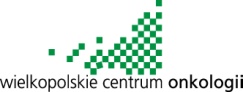 Wielkopolskie Centrum Onkologii
Klauzula Obowiązku Informacyjnego – Uczestnik postępowania o udzielenie zamówienia publicznego w Wielkopolskim Centrum Onkologii
Identyfikator: WCO.PBI.PBDO.E011nWersja: 03.00
Data: 2021-04-08Strona: 30/34Załącznik nr E011n            do PBDOInspektor Ochrony Danych (IOD)Wersja: 03.00
Data: 2021-04-08Strona: 30/34Załącznik nr E011n            do PBDOWielkopolskie Centrum Onkologii
Klauzula Obowiązku informacyjnego – Osoba fizyczna, której dane są przetwarzane w związku z realizacją umowyIdentyfikator: WCO.PBI.PBDO.E011zWersja: 01.03
Data: 2021-04-14Strona: 32/34Załącznik nr E011z do PBDOInspektor Ochrony Danych (IOD)Wersja: 01.03
Data: 2021-04-14Strona: 32/34Załącznik nr E011z do PBDO